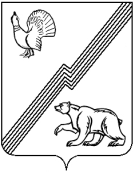 АДМИНИСТРАЦИЯ ГОРОДА ЮГОРСКАХанты-Мансийского автономного округа – Югры РАСПОРЯЖЕНИЕот 15 ноября 2016 года                                                                                                                 № 534О прогнозе социально-экономического развития города Югорска на 2017 годи плановый период 2018 и 2019 годовВ соответствии с решением Думы города Югорска от 26.09.2013 № 48 «О Положении            об отдельных вопросах организации и осуществления бюджетного процесса в городе Югорске», постановлением администрации города Югорска от 12.08.2014 № 4104 «О порядке составления проекта решения о бюджете города Югорска на очередной финансовый год и плановый период», распоряжением администрации города Югорска от 01.11.2016 № 514                       «О Порядке разработки, корректировки, утверждения (одобрения) прогноза социально-экономического развития муниципального образования город Югорск на среднесрочный период, осуществления мониторинга и контроля его реализации»:1. Одобрить прогноз социально-экономического развития города Югорска на 2017 год и плановый период 2018 и 2019 годов (далее – Прогноз) (приложение).2. Департаменту финансов администрации города Югорска (Л.И. Горшкова) считать исходным базовый вариант Прогноза при формировании проекта бюджета города Югорска на 2017 год и на плановый период 2018 и 2019 годов. Глава города Югорска                                                                                                    Р.З. СалаховПриложениек распоряжениюадминистрации города Югорскаот 15 ноября 2016 года № 534Прогноз социально – экономического развитиягорода Югорска на 2017 год и плановый период 2018 - 2019 годовПрогноз социально-экономического развития города Югорска на 2017 год и плановый период 2018 – 2019 годов разработан в соответствии с Федеральным законом от 28.06.2014               № 172 – ФЗ «О стратегическом планировании в Российской Федерации», распоряжением администрации города Югорска от 01.11.2016  № 514  «О Порядке разработки, корректировки, утверждения (одобрения) прогноза социально-экономического развития муниципального образования город Югорск на среднесрочный период, осуществления мониторинга и контроля его реализации», на основе сценарных условий Министерства экономического развития Российской Федерации на прогнозный период, с учетом итогов за 2015 год и оценки развития экономики в январе-сентябре 2016 года.Оценка достигнутого уровня социально-экономического развития муниципального образования город ЮгорскОсновные показатели развития экономики города Югорска за период январь – сентябрь 2016 года (с оценкой результатов за год)в % к соответствующему периоду предыдущего годаСреднегодовая численность постоянного населения города за 9 месяцев 2016 года составила 36,9 тыс. человек (101,1%). Естественный прирост населения - 302 человека (141,1%), миграционный прирост населения - 16 человек (8,2%). Среднесписочная численность работающих по полному кругу организаций – 16,9 тыс. человек (102,4%). Уровень регистрируемой безработицы – 0,99% от численности экономически активного населения. Количество малых предприятий на конец отчетного периода составило 470 единиц, средних предприятий – 3 единицы. В городе зарегистрировано 1 276 индивидуальных предпринимателей. Доля среднесписочной численности работников малых и средних предприятий в общей среднесписочной численности работников города - 17,7%. Оборот малых и средних предприятий составил 4 473,0 млн. рублей (103,0% в сопоставимых ценах).Объем инвестиций в основной капитал по предварительной оценке составил 447,2 млн. рублей (94,7% в сопоставимых ценах). Введено в эксплуатацию 16,4 тыс. кв. м жилья (99,4%), в том числе 40 индивидуальных жилых домов общей площадью 4,6 тыс. кв. м (42,8%). Объем работ, выполненных по виду деятельности «Строительство» составил 701,4 млн. рублей (43,6% в сопоставимых ценах).  Оборот розничной торговли – 6 077,7 млн. рублей (93,2% в сопоставимых ценах).Оборот платных услуг населению – 2 126,5 млн. рублей (97,7% в сопоставимых ценах).  Среднемесячные денежные доходы населения снизились на 0,7% и составили 49 100 рублей, при этом реальные располагаемые денежные доходы населения (скорректированные на уровень инфляции) составили 92,1%.Бюджет муниципального образования исполнен с профицитом в размере 72,0 млн. рублей.За отчетный период на реализацию муниципальных программ направлено 2 343,6 млн. рублей, из них за счет средств местного бюджета 899,2 млн. рублей. Сценарные условия и варианты социально – экономического развития города Югорска в 2017 – 2019 годахРазработка прогноза социально-экономического развития города на 2017 - 2019 годы осуществлялась в двух вариантах – вариант 1 (базовый) и вариант 2 (целевой). Исходным вариантом основных показателей прогноза социально – экономического развития на 2017 год и плановый период 2018 и 2019 годов предлагается считать базовый вариант.Базовый вариант характеризует развитие экономики в условиях сохранения консервативных тенденций изменения внешних факторов.Основные показатели развития экономики в 2015 – 2019 годахв % к соответствующему периоду предыдущего годаОценка факторов и ограничений социально-экономического роста муниципального образования на среднесрочный периодОсновным инструментом, обеспечивающим реализацию муниципальной политики в области социально-экономического развития, являются муниципальные программы, позволяющие с применением программно-целевого метода сконцентрировать усилия для комплексного и системного решения экономических и социальных задач. В связи с тем, что бюджет города является дотационным, основное финансирование мероприятий муниципальных программ осуществляется за счет средств окружного бюджета. Поэтому реализация социальных проектов во многом будет зависеть от объемов выделяемых средств из бюджета округа.Согласно документам стратегического планирования, одним из факторов экономического роста может стать развитие малого и среднего предпринимательства, позволяющего обеспечить, в том числе, самозанятость населения. В настоящее время проводится работа по выполнению плана мероприятий («дорожной карты») по внедрению успешных практик, направленных на развитие малого и среднего предпринимательства на территории города Югорска, результатом которой должно стать снижение административных барьеров в данном секторе экономики, повышение информированности о возможностях инвестиционной деятельности в муниципальном образовании.Наличие крупных сельскохозяйственных производств на территории города, имеющих базу по переработке сельскохозяйственной продукции, также способствуют развитию муниципального образования. Будет уделено внимание развитию небольших крестьянских (фермерских) хозяйств, а также личным подсобным хозяйствам граждан. Сдерживающими факторами развития данного направления являются сложные климатические условия, низкая кормовая база, зависимость от завозных кормов.В городе имеются свободные земельные участки для формирования инвестиционных площадок с возможностью подведения инфраструктуры, в том числе для создания промышленных производств (включая лесопереработку и производство строительных материалов, комплектующих для газотранспортной отрасли, жилищно-коммунального комплекса). Реализацией инвестиционных проектов по созданию новых производств и расширению услуг населению - это создание новых рабочих мест, организация подготовки квалифицированных кадров по новым направлениям и специальностям на территории города Югорска.Через город проходит маршрут Томск – Нижневартовск – Серов – Пермь, который обеспечивает кратчайший выход на северо-западные территории Европейской части страны и в восточные районы Сибири. Развитие придорожной инфраструктуры, логистической инфраструктуры могут стать одними из направлений развития малого предпринимательства.В городе обеспечены хорошие темпы жилищного строительства, соответственно возникает необходимость в увеличении потребления энергоресурсов, строительстве новых инженерных сетей. Благоприятная экологическая обстановка, удаленность от крупных промышленных центров, наличие уникальной природы (река Эсс, лесные ресурсы) - потенциал для развития внутреннего туризма, в том числе такого направления, как «туризм выходного дня». Продолжится реализация музейно-туристического проекта «Ворота в Югру».Югорск обладает хорошо развитой системой учреждений социальной сферы (образования, здравоохранения, культуры, физической культуры и спорта), позволяющей обеспечивать население города услугами социального характера на высоком уровне. Основные направления социально-экономического развития муниципального образованияНаправление 1 «Сохранение макроэкономической стабильности и переход к устойчивому развитию» Модернизация и диверсификация экономики- взаимодействие и сотрудничество органов местного самоуправления с градообразующим предприятием;- функционально пространственное развитие города;- развитие производственного сектора экономики;- формирование комфортной городской среды, создание положительного имиджа города (в части развития транспортной инфраструктуры);- модернизация инфраструктуры и энергосбережение;- создание условий для развития агропромышленного комплекса.Поддержка малого и среднего предпринимательства, развитие туризма- совершенствование механизмов поддержки предпринимательской активности в приоритетных направлениях развития города;- создание условий для развития туризма.Формирование благоприятного инвестиционного климата- Формирование благоприятного инвестиционного климата.Направление 2 «Повышение качества жизни населения, инновационное развитие социальной сферы» - создание условий для жилищного строительства, снос непригодного и аварийного жилья;- формирование комфортной городской среды, создание положительного имиджа города;- создание условий для повышения доступности и качества здравоохранения;- создание условий для повышения доступности и качества образования, соответствующего требованиям инновационного развития экономики;- обеспечение доступности и повышение качества социальных услуг;- сохранение и развитие культурного и духовно-нравственного потенциала;- развитие массовой физической культуры и спорта;- развитие молодежной политики;- обеспечение безопасности жизни в городе;- совершенствование системы социальной профилактики правонарушений, правовой грамотности и правосознания граждан;- формирование системы управления городскими лесами, улучшение экологической обстановки.Направление 3 «Повышение эффективности муниципального управления» - повышение эффективности использования земельных ресурсов и управления муниципальным имуществом;- совершенствование деятельности органов местного самоуправления, оптимизация системы муниципальной службы;- обеспечение устойчивости бюджетной системы, повышение результативности бюджетных расходов;- совершенствование муниципальной нормативной правовой базы.ДемографияВ среднесрочной перспективе в муниципальном образовании сохранятся положительные тенденции развития демографических процессов. Устойчивость демографического развития обусловлена молодой возрастной структурой населения, относительно невысоким уровнем смертности и благоприятной социально-экономической ситуацией, сложившейся в муниципальном образовании. По прогнозу на 2017 год среднегодовая численность постоянного населения города составит 37,48 – 37,49 тыс. человек (по оценке 2016 года - 36,99 тыс. человек). Общий прирост численности постоянного населения за трехлетний прогнозный период составит около 1,56 тыс. человек и, к концу 2019 года, достигнет 38,49 – 38,55 тыс. человек.Основные демографические показатели города ЮгорскаСтратегической целью демографической политики является сохранение положительной динамики численности населения на основе укрепления здоровья населения, создания благоприятных условий для рождения и воспитания детей, оптимизации миграционных потоков.На окружном уровне принимаются меры в сфере развития здравоохранения, предусматривающие проведение профилактических мероприятий и стимулирование здорового образа жизни, предоставление доступной медицинской помощи, обеспечение качественными и безопасными лекарственными средствами.Политика государства, направленная на укрепление института семьи, на повышение социальной защиты молодых, многодетных и малообеспеченных семей позволит сохранить и даже незначительно увеличить показатель рождаемости в прогнозном периоде 2019 года.Успешная реализация демографических программ по стимулированию рождаемости позволит сохранить общий коэффициент рождаемости в прогнозном периоде 2019 года на уровне 15,9-16,0 пунктов, а консолидация ресурсов государственных программ позволит сдерживать общий коэффициент смертности населения в прогнозном периоде на уровне                  6,9 пунктов по первому варианту прогноза, и на уровне 6,7 пункта - по второму варианту прогноза.При этом механическое движение населения подвержено колебаниям в зависимости от экономической ситуации. Потребность экономики города Югорска в трудовых ресурсах восполняется за счет внутри и межрегиональных миграционных потоков и, частично, за счет привлечения иностранной рабочей силы, в том числе в рамках межгосударственных соглашений с такими странами СНГ, как Беларусь, Армения и Казахстан.Несмотря на положительную динамику общего роста численности населения города Югорска, темпы прироста населения младшего и старшего трудоспособного возраста выше темпов прироста населения трудоспособного возраста, и это влечет за собой увеличение расходов бюджетов всех уровней на выполнение социальных обязательств по пенсионному и социальному обеспечению горожан.Инвестиции и строительствоВ 2015 году по крупным и средним предприятиям города за счет всех источников финансирования направлено на строительство, реконструкцию, приобретение новых основных фондов 2 658,8 млн. рублей (92,2% в сопоставимых ценах). Основной объем инвестиций (порядка 60,0%) направлен на обновление машин, оборудования, транспортных средств предприятий и организаций города, 23,3% - на строительство зданий и сооружений, 15,1% - на жилищное строительство.В разрезе источников финансирования порядка 19,0% от общего объема инвестиций осуществлено за счет бюджетных средств, 65,2% - за счет собственных средств предприятий, средства организаций и населения, привлеченных для долевого строительства - 9,1%, 6,7% - прочие привлеченные средства. Темпы роста инвестиций в основной капитал в % к соответствующему периоду предыдущего годаВ целом следует отметить положительную динамику по следующим направлениям: - «транспорт и связь» – рост на 25,1% – приобретение машин и оборудования;- «производство и распределение электроэнергии, газа и воды» - рост на 30,3% - приобретение оборудование, обновление инженерных сетей;- «предоставление прочих коммунальных, социальных и персональных услуг» - рост на 14,1% - строительство физкультурно-спортивного комплекса.В разрезе видов экономической деятельности основная доля принадлежит «транспорту и связи», основным представителем которого является градообразующее предприятие ООО «Газпром трансгаз Югорск». Помимо обновления своих производственных фондов предприятие вносит значительный вклад в развитие социальной структуры города – в 2015 году завершено строительство 2-ой очереди лыжной базы в городе Югорске, в дальнейшем планируется строительство искусственной разгонной эстакады на данном объекте, подходит к завершению реконструкция здания ИКТЦ «Норд». В планах предприятия - реконструкция общежития по ул. Промышленная под лабораторные помещения инженерно-технического центра, строительство полигона учебно-производственного центра. В перспективе предполагается положительная динамика объемов инвестирования.Муниципальное образование город Югорск участвует в реализации следующих государственных программ Ханты-Мансийского автономного округа - Югры, касающихся строительства новых и реконструкции уже имеющихся объектов социальной сферы и городского хозяйства:- «Обеспечение доступным и комфортным жильем жителей Ханты-Мансийского автономного округа - Югры в 2014 - 2020 годах»;- «Развитие жилищно-коммунального комплекса и повышение энергетической эффективности в Ханты-Мансийском автономном округе - Югре на 2014 - 2020 годы»;- «Развитие транспортной системы Ханты-Мансийского автономного округа – Югры на 2014 - 2020 годы»;- «Развитие физической культуры и спорта в Ханты-Мансийском автономном округе Югре на 2014 - 2020 годы».Продолжается строительство объектов соцкультбыта:физкультурно-спортивный комплекс с универсальным игровым залом общей площадью 17,6 тыс. м2 пропускной способностью 390 чел./час. Комплекс будет содержать тренажерный зал, сауну, фитнес-центр, универсальный игровой зал с трибунами на 2000 мест, универсальный тренировочный зал с трибунами на 300 мест, аквапарк, кафе-бар, бильярдную, конференц-зал - ориентировочный срок ввода объекта в эксплуатацию - декабрь 2017 года;детский сад на 300 мест на бульваре Сибирский (ожидаемый ввод - 2017 год) (инвестором проекта является ООО «Югорскремстройгаз»); выполнены проектно-изыскательские работы по строительству Православной гимназии.В сфере жилищно-коммунального хозяйства продолжилось строительство объектов:расширение канализационных очистных сооружений – объект выведен в режим пуско-наладки (ожидаемый ввод в эксплуатацию – декабрь 2016 года);строительство сетей канализации жилой застройки в районе ул. Полевая протяженностью 4062,8 м. 1 этап протяженностью 906 м введен в эксплуатацию в 2015 году, 2 этап – ожидается к вводу в 2016 году, 3 этап – в 2018 году;строительство внутриквартального проезда к жилому комплексу «Авалон» (ожидаемый ввод в эксплуатацию – 2019 год).В дорожном строительстве в 2016 году введена в эксплуатацию автомобильная дорога по улицам Защитников Отечества – Солнечная – Покровская – протяженностью 1 525 м. Запланирован ввод в эксплуатацию улицы Менделеева после реконструкции, тротуара по ул. Вавилова (от ул. Покровская до ул. Ермака). Начато строительство второй очереди транспортной развязки в двух уровнях.Для строительства логистического центра предлагаются в аренду земельные участки в северо-восточной промышленной зоне города Югорска. Инженерные коммуникации (газ, вода, электричество, связь) находятся в непосредственной близости от территории земельного участка. Производится модернизация водоочистных и канализационно-очистных сооружений, что увеличит производительность сооружений (ВОС до 13 тыс. куб. м в сутки, КОС до 15 тыс. куб м в сутки).Таким образом, у города есть потенциал по подключению новых объектов и реализации новых инвестиционных проектов.Объем инвестиций в основной капитал за счет всех источников финансирования (без учета малого предпринимательства) по оценке 2016 года составит 2 679,8 млн. рублей или 95,1% в сопоставимых ценах. Дальнейшая динамика данного показателя будет зависеть от эффективной работы градообразующего предприятия ООО «Газпром трансгаз Югорск» и активной работы города по реализации окружных целевых программ. Жилищное строительство – одно из приоритетных направлений развития города. Строительство жилья в городе осуществляется достаточно высокими темпами.Более тысячи земельных участков, выделенных под индивидуальное жилищное строительство, находятся в состоянии застройки, сроки строительства индивидуальных домов зависят от финансовых возможностей граждан, доступности кредитных ресурсов. По состоянию на 01.01.2016 общая площадь ветхих и аварийных жилых домов составила 104,6 тыс. кв. метров или 10,0% от общей площади жилфонда города. В данных помещениях проживают порядка 5,97 тыс. горожан. Дальнейшая реализация планов строительства жилья поможет решить проблему граждан и предоставить им жилье, отвечающее всем необходимым требованиям.Завершается строительство комплексной застройки 5а микрорайона «Авалон»: в 2018 году запланирован ввод корпуса площадью 13,6 тыс. кв.м. В 2016 году ожидается завершение строительства 8 многоквартирных домов (26,7 тыс. кв.м), в 2017 году планируется ввод 10 домов (25,7 тыс. кв.м), в 2018 году – еще 8 домов (35,9 тыс. кв.м), 2019 году – 6 домов (24,9 тыс. кв.м).  Ввод индивидуальных жилых домов в текущем году оценивается в объеме порядка 10,2 тыс. кв. м., далее - 7,0 тыс. кв. м. ежегодно.Два земельных участка предоставлены под комплексное освоение – 17 микрорайон и часть 14а микрорайона. В 17 микрорайоне планируется строительство современных многоквартирных жилых домов малой этажности (3х-этажные), и средней этажности (5 и 7 этажей). Объем жилищного строительства составит – 186 140 кв.м. В 14 а микрорайоне объем жилищного строительства составит – 46 360,37 кв.м.Полномочия по обеспечению благоприятного инвестиционного климата осуществляют координационные (совещательные) органы – Координационный совет по вопросам развития инвестиционной деятельности, Координационный совет по развитию малого и среднего предпринимательства, а также коллегиальный орган - Комиссия по землепользованию и застройке.На официальном сайте и портале администрации города создан отдельный раздел «Инвестиционная деятельность», который наполнен информацией об инвестиционных площадках, проектах, аукционах, о деятельности координационных органов, созданы активные ссылки на инвестиционный портал автономного округа и официальные сайты организаций инфраструктуры поддержки предпринимательства, прямая связь с уполномоченным по защите прав предпринимателей, прямая связь с главой города. Разработан план мероприятий («дорожная карта») по внедрению успешных практик, направленных на развитие малого и среднего предпринимательства на территории города Югорска, который включает в себя разработку и утверждение программы инвестиционного освоения территории муниципального образования, инвестиционного паспорта, сетевого графика развития инфраструктуры и связанной с ним интерактивной инвестиционной карты города Югорска.ПромышленностьВ структуре промышленного производства обрабатывающие предприятия составляют 54,3% от общего объема. В городе осуществляется выпуск пищевых продуктов, швейное производство, обработка древесины, издательская и полиграфическая деятельность. Основной объем обрабатывающих производств приходится на оказание услуг по ремонту машин и оборудования– 53,5%.В 2016 году объем отгруженных товаров собственного производства (выполненных работ и услуг) по полному кругу предприятий ожидается в сумме 1 321,0 млн. рублей, индекс производства – 100,7%. По прогнозу в 2017 году объем отгруженной продукции планируется по первому варианту в размере 1 414,9 млн. рублей (101,5% в сопоставимых ценах), по второму варианту – 1 423,5 млн. рублей (102,4% в сопоставимых ценах). В 2018 и 2019 годах темпы промышленного производства оцениваются на уровне 101,6% - 102,3%.Малое и среднее предпринимательствоРазвитие малого и среднего предпринимательства приобретает все более существенное значение, являясь индикатором становления современной рыночной системы хозяйствования. В целом, на территории города Югорска на протяжении ряда лет отмечается положительная динамика развития данного сектора экономики. По данным органов государственной статистики, по состоянию на 01.01.2016 осуществляли деятельность 470 малых предприятий (100,8% к уровню предыдущего года), 3 средних предприятия и 1276 индивидуальных предпринимателей (101,7 %).Согласно данным, предоставленным Пенсионным фондом Российской Федерации, среднесписочная численность работников малых и средних предприятий составила 3 542 человека (107,3 %).В 2015 году оборот малых и средних предприятий составил 5 963,2 млн. рублей (101,7% в сопоставимых ценах).  В бюджет города Югорска от предпринимательской деятельности поступило налогов на сумму 98,0 млн. рублей (100,4 %). В целях поддержки субъектов малого и среднего предпринимательства города Югорска осуществляет деятельность представительство Фонда поддержки предпринимательства Югры в городе Советский, созданы Координационный совет по развитию малого и среднего предпринимательства при администрации города Югорска, Совет предпринимателей города Югорска.Достижение целей и задач в сфере малого и среднего предпринимательства осуществляется посредством реализации подпрограммы II «Развитие малого и среднего предпринимательства» муниципальной программы города Югорска «Социально-экономическое развитие и совершенствование государственного и муниципального управления в городе Югорске на 2014 - 2020 годы» (далее – Программы), основной целью которой является создание условий для динамичного развития малого и среднего предпринимательства на территории города Югорска при эффективном использовании финансовых, материально- технических и информационных ресурсов.Основными задачами, которые необходимо решить в ходе реализации подпрограммы, являются: стимулирование развития молодежного предпринимательства, создание условий для повышения уровня знаний по ведению бизнеса, профессиональной подготовки, переподготовки и повышения квалификации кадров, формирование благоприятного общественного мнения о малом и среднем предпринимательстве, насыщение рынка новыми качественными товарами и услугами. В настоящее время недостаточно развита предпринимательская деятельность в сфере организации молодежного и детского досуга, внутреннего туризма, промышленного производства, в сельском хозяйстве - растениеводства. Мероприятия подпрограммы направлены на поддержку субъектов малого и среднего предпринимательства по социально значимым видам деятельности для муниципального образования, отдельная поддержка предусмотрена для семейного бизнеса, социального предпринимательства и начинающих предпринимателей. Основная форма поддержки - это компенсация части затрат субъектов на создание нового и развитие действующего бизнеса. В целях создания благоприятного инвестиционного климата в городе Югорске принят комплекс муниципальных правовых актов, регламентирующих деятельность в сфере малого и среднего предпринимательства. Осуществляется формирование земельных участков, которые могут быть предоставлены субъектам инвестиционной и предпринимательской деятельности. Тесное сотрудничество с Фондом развития Югры позволяет муниципальному образованию поддерживать в актуальном состоянии информацию об инвестиционных площадках города на интерактивной карте Югры. Непосредственное участие представителей Фонда в заседании Координационного совета по вопросам развития инвестиционной деятельности в городе Югорске позволило более адресно донести до предпринимательского сообщества информацию о возможностях сотрудничества с институтами развития в автономном округе, о существующих формах поддержки.Администрация города - связующее звено между Фондом поддержки предпринимательства Югры и конкретными предпринимателями. Представитель Фонда поддержки предпринимательства является членом Координационного совета по вопросам развития инвестиционной деятельности в городе Югорске, членом Координационного совета по развитию малого и среднего предпринимательства. Наиболее востребованными формами поддержки являются: микрокредитование, компенсация части затрат по уплате процентов за пользование кредитами и предоставление поручительств по обязательствам (кредитам, займам, лизинговым операциям) субъектов малого и среднего предпринимательства перед банками, лизинговыми компаниями, а также возможность получения прямой гарантии «Агентства кредитных гарантий». Субъекты малого и среднего предпринимательства привлекаются к размещению муниципального заказа. Объем муниципальных заказов, размещенных у субъектов малого и среднего предпринимательства, за 2015 год составил 73,8% от общего объема размещенных заказов.Несмотря на высокий уровень конкуренции, субъекты малого и среднего предпринимательства продолжают вкладывать средства в собственное развитие. За 2015 год предпринимателями было построено (реконструировано) и введено в эксплуатацию 11 стационарных объектов на сумму 144,5 млн. рублей.По предварительной оценке, в 2016 году количество предприятий снизится незначительно и составит 468 предприятий, но в дальнейшем ожидается положительная динамика. К 2019 году прогнозируется увеличение количества предприятий по базовому варианту до 470 единиц, при этом среднесписочная численность работников малых и средних предприятий достигнет 3,36 тыс. человек. Сектор малого и среднего предпринимательства должен занять одно из основных мест в социально – экономическом развитии города, создавая реальные возможности населению для самореализации и занятия индивидуальным бизнесом, решая различные социальные и экономические задачи города. Агропромышленный комплексПроизводством сельскохозяйственной продукции на территории муниципального образования занимаются ООО «СПП «Югорское», 7 крестьянских (фермерских) хозяйств.  На сегодняшний день местные производители обеспечивают молоком и кисломолочной продукцией жителей города и учреждения социальной сферы. Крестьянские (фермерские) хозяйства занимаются не только выращиванием, но и переработкой сельскохозяйственной продукции: имеется колбасный цех, продукция которого имеет множество наград, полученных на различных агропромышленных выставках как регионального, так и всероссийского уровня. Производится выпуск сливок, творога, сыра, йогурта.Объем произведенной и отгруженной сельскохозяйственной продукции (без учета хозяйств населения) в 2015 году увеличился на 35,7% (в сопоставимых ценах) и составил 223,5 млн. рублей. За 2015 год произведено (включая фермерские хозяйства):- 2 458 тонн мяса (147,3%);- 1 765 тонн молока (117,1%).Основную часть производимой продукции в хозяйствах населения занимает растениеводство. В 2015 году населением города произведено 791 тонна овощей (99,5%), 5,3 тыс. тонн картофеля (95,0%). Выплачены субсидии 27 гражданам, ведущим личное подсобное хозяйство, на содержание маточного поголовья сельскохозяйственных животных в сумме 402,2 тыс. рублей. Положительной динамике сельскохозяйственного производства способствует государственная поддержка сельскохозяйственных товаропроизводителей, в которой предусмотрены выплаты субсидий за произведенную и реализованную продукцию, на развитие материально – технической базы малых форм хозяйствования, к которым относятся крестьянские (фермерские) хозяйства, индивидуальные предприниматели, сельскохозяйственные потребительские кооперативы, а также на содержание маточного поголовья сельскохозяйственных животных в личных подсобных хозяйствах.Постоянно осуществляется укрепление материально-технической базы крестьянских (фермерских) хозяйств. Проведена модернизация 4 сельскохозяйственных объектов, приобреталась сельскохозяйственная техника и оборудование. В планах города Югорска – дальнейшее развитие сельскохозяйственной отрасли: свиноводства, КРС, птицеводства. В прогнозном периоде планируется производить молочной продукции не менее 1,8 тыс. тонн, мяса не менее 2,8 тыс. тонн ежегодно. В 2017 году предполагается прекращение деятельности ООО «СПП «Югорское» и переход предприятия в другую организационно-правовую форму.Индекс производства продукции сельского хозяйства (без учета населения) составит: в 2017 году по первому варианту – 100,2%, по второму варианту – 100,4%, далее рост – 101% - 102%.  Агропромышленный комплекс города Югорска обеспечивает потребности населения в овощах на 9%, молоке и молокопродуктах – на 14%, мясопродуктах – на 57%.Продукция сельхозпроизводителей получает высокую оценку в выставках и конкурсах различных уровней. Сельхозтоваропроизводители города Югорска являются постоянными участниками окружной выставки «Товары Земли Югорской», Российской агропромышленной выставки «Золотая Осень». Ежегодно ко Дню города проводится конкурс садоводов и огородников, на котором жители нашего города представляют выращенную продукцию по номинациям «Овощеводство», «Цветоводство», «Животноводство».Потребительский рынокПотребительский рынок - это сочетание связанных друг с другом отраслей, обеспечивающих платежеспособный спрос населения и представленных совокупностью самостоятельно хозяйствующих субъектов различной формы собственности, осуществляющих свою деятельность в сфере торговли, общественного питания, бытовых услуг, индустрии отдыха и развлечений. Торговля и общественное питаниеПотребительский рынок - это сочетание связанных друг с другом отраслей, обеспечивающих платежеспособный спрос населения и представленных совокупностью самостоятельно хозяйствующих субъектов различной формы собственности, осуществляющих свою деятельность в сфере торговли, общественного питания, бытовых услуг, индустрии отдыха и развлечений. Торговля - это сфера потребительского рынка, которая занимает весомую часть в его структуре и вносит существенный вклад в социально-экономическое развитие города.В 2015 году торговая сеть города пополнилась новым торгово-развлекательным центром «Лайнер» расположенном в центре города Югорска. Общая площадь торгового центра составила - 15 000 кв. м, арендопригодная - 11 000 кв. м.  Перед торговым центром оборудована вместительная парковка на 650 машино-мест.По состоянию на 01.01.2016 на территории города Югорска осуществляли деятельность 209 магазинов, 8 торговых центров, 8 оптовых предприятий, 1 универсальный розничный рынок и 34 объекта мелкорозничной торговой сети. Из общего числа предприятий розничной торговли 59 магазинов - продовольственные (28,2%), 140 - непродовольственные (67,0%), 10 - смешанные (4,8%). Общая торговая площадь по городу составляет 43 170,0 м2, данный показатель по сравнению с прошлым годом увеличился на 8,7%. Уровень обеспеченности торговыми площадями на тысячу жителей в отчетном году превышает норматив в 2,5 раза и составляет 1 179,5 м2, в том числе: обеспеченность магазинами продовольственных товаров составляет 197,3%, обеспеченность магазинами непродовольственных товаров - 273,8% по отношению к нормативу. Одним из показателей, характеризующих развитие сферы торговли, является доля торговых объектов современных форматов площадью более 400 м2. В городе Югорске эта сфера развивается с положительной динамикой, и в 2015 году данный показатель составил 74%, что на 9,6% выше показателя прошлого года.В связи с жесткой конкуренцией на потребительском рынке города, небольшие магазины продолжают испытывать трудности. За 2015 год в городе прекратили деятельность 7 магазинов (4 – непродовольственных и 3 продовольственных).Важным фактором, влияющим на состояние потребительского рынка, является потребительское предпочтение населения. Жители города отдают предпочтение тем торговым объектам, где обеспечивается высокий сервис обслуживания покупателей, имеется удобный подъезд и стоянка для автотранспорта, а также широкий ассортимент товаров. Таким требованиям отвечают крупные торговые центры и сетевые предприятия различных форматов: гипермаркеты, супермаркеты и магазины эконом класса.  В городе Югорске доля торговых объектов, в которых осуществляют деятельность федеральные сетевые операторы, составляет 23,7% от общей площади магазинов. На долю локальных (местных) торговых сетей приходится 12,5%, таких как: «Добрый», «Империя вкуса», «Селена», «Каспий», «Панацея», «Строй мастер». Региональные и федеральные торговые сети представляют: «Sela», «Оптима», «Любимый», «Керама Марацци», «DNS», «Спортмастер», «М Видео», «Золото 585», «Глория Джинс», «Парфюм Лидер», «Леди коллекшн», «Аризона», «Экона», «Монетка», «Магнит», «Красное и белое» и другие. Услуги представлены официальными представителями «Триколор», «Вианор», «Керхер» и «Вебасто».На территории муниципального образования город Югорск функционирует один универсальный розничный рынок ЗАО «ЮСПК – ЯВА» на 44 оборудованных рабочих места. Доля рынков в общем обороте розничной торговли по городу незначительна и дальнейшего роста в данном направлении не предвидится. Заполняемость торговых мест арендаторами не превышает 50%, так как в городе ежегодно открываются новые современные торговые объекты с широким ассортиментом товаров и услуг.В целях расширения розничных каналов сбыта продовольственных и непродовольственных товаров, а также сельскохозяйственной продукции, в городе Югорске в 2015 году проведено 36 выставок-продаж и ярмарок, в том числе 13 организовано администрацией города Югорска, в 10 ярмарках участвовали местные товаропроизводители.Товарооборот розничной торговли в 2015 году в действующих ценах составил 8 449,1 млн. рублей (139,1% в сопоставимых ценах). Резкий рост обусловлен приходом в город крупных операторов федеральных торговых сетей. В связи с нестабильной экономической ситуацией в стране, резко увеличились цены на основной перечень товаров и, как следствие, произошло снижение покупательской способности населения. По оценке 2016 года показатель оборота розничной торговли по всем каналам реализации составит 8 653,8 млн. рублей (95,1% в сопоставимых ценах).  Существенного роста объема оборота розничной торговли на период 2017 - 2019 годы не предвидится, максимальный планируемый рост ожидается в 2019 году: по первому варианту – 101,6%, по второму варианту – 102,9% в сопоставимых ценах к предыдущему периоду. По состоянию на 01.01.2016 года на территории города оказывают услуги 72 предприятия общественного питания на 3 806 посадочных места, из них общедоступную сеть представляют 48 предприятия на 1 944 посадочных места, закрытую сеть – 21 предприятия на 1 862 посадочных места.Обеспеченность населения услугами общественного питания общедоступной сети составляет 132,8% по отношению к нормативу, что на 6,7% больше чем в предыдущем году. В отчетном году, во вновь открывшемся торгово-развлекательном центре «Лайнер», для жителей города представили свою продукцию представители крупнейших сетей ресторанов быстрого обслуживания, работающих по принципу франчайзинга «Саб Вей» и «Папа пицца», а также открыт «Витамин бар». Новые объекты оснащены современным техническим оборудованием и оригинальными семейными зонами отдыха.Оборот общественного питания в 2015 году составил 740,4 млн. рублей (91,8% в сопоставимых ценах), что явилось следствием финансового кризиса в стране. Несмотря на рост количества предприятий общественного питания, следует заметить, что данная сфера предпринимательской деятельности развивается медленнее, чем торговля. В текущем году неоднократно фиксировалось закрытие ранее действующих и открытие новых предприятий общественного питания. По оценке 2016 года оборот общественного питания составит 743,0 млн. рублей (90,0% в сопоставимых ценах). В среднесрочной перспективе рост индекса физического объема прогнозируется в пределах от 2,7 % до 5,6 %.  Платные услугиСфера оказания платных услуг населению определяется, в первую очередь, динамикой изменения потребительского спроса, уровнем реально располагаемых доходов, кроме того, существенное влияние на данный сектор экономики оказывают развитие конкурентной среды, и кадровое обеспечение предпринимательства. По предварительной оценке, в 2016 году, объем реализации платных услуг населению и предприятиям города составит 2 422,8 млн. рублей или 94,1% в сопоставимых ценах. В среднесрочной перспективе прогнозируется незначительный рост индекса физического объема в пределах от 1,4 до 4,0%.  Рынок платных услуг населению представлен бытовыми, медицинскими, санаторно - оздоровительными, образовательными, жилищными и коммунальными услугами, услугами культуры, физкультуры и спорта, связи, пассажирского транспорта. Как и в предыдущие годы самыми востребованными в структуре рынка платных услуг остаются услуги обязательного характера: жилищно-коммунальные услуги, услуги пассажирского транспорта и связи, медицинские услуги и услуги бытового характера.Бытовое обслуживание является одной из социально значимых сфер экономики, которая обеспечивает удовлетворение потребностей населения в разнообразных видах сервисных услуг и играет значительную роль в создании комфортных условий для жизни, работы и отдыха жителей.Жилищно-коммунальные услуги в городе оказывают 10 организаций, из которых 8 относятся к категории малых предприятий с численностью работающих от 6 до 37 человек.Пассажирские перевозки на территории муниципального образования город Югорск осуществляют транспортное предприятие – филиал ООО «Северавтотранс» и 4 индивидуальных предпринимателя. Пассажирские перевозки осуществляются на основании договоров, заключенных по итогам конкурсных торгов, сроком на 3 года.На территории города Югорска работают операторы связи различной ведомственной принадлежности и форм собственности, из них 3 оператора - стационарной связи, 5 операторов сотовой связи, предоставляющие услуги согласно различным тарифным планам. Доступ к услугам сотовый связи и интернету имеют все граждане, проживающие в городе Югорске. В подведении итогов можно сказать, что потребительский рынок города Югорска на протяжении многих лет динамично развивается, что со временем позволит обеспечить качественно новый, современный уровень, что поспособствует созданию новых рабочих мест, повышению налоговых поступлений в бюджеты различных уровней и инвестиционной привлекательности.Труд и занятость населенияДля социально- экономического развития города Югорска в прогнозном периоде наличие трудовых ресурсов и предложения рабочей силы, являются относительно благоприятными. Ситуация на рынке труда характеризуется тенденцией снижения удельного веса трудовых ресурсов в общей численности населения, обусловленного снижением удельного веса населения трудоспособного возраста, что, в свою очередь, определяет и снижение уровня общей безработицы. Численность трудовых ресурсов в 2015 году составила 26,1 тыс. человек (71,5% от общей среднегодовой численности постоянного населения города), к 2019 году составит 26,5 тыс. человек (68,8%).Среднегодовая численность занятых в экономике в 2015 году составила 18,2 тыс. человек, в 2019 году составит 19,4 тыс. человек.Численность занятых в организациях государственной и муниципальной форм собственности в прогнозном периоде 2019 года увеличится на 6,5% к уровню 2015 года и составит 25,1% от численности занятых в экономике города. Рост численности в организациях муниципальной формы собственности произойдет за счет расширения и увеличения дополнительных персональных услуг населению города Югорска.В 2019 году в частном секторе экономики города будут трудиться более 14,5 тыс. человек, что составит 74,6% общей численности занятых в экономике города Югорска.В 2015 году уровень регистрируемой безработицы (на конец года) составил по городу Югорску 0,99% от численности экономически активного населения. В прогнозном периоде 2019 года уровень безработицы по первому варианту составит 0,77%, а по второму варианту -  0,71%. Меры, принимаемые государственными и муниципальными учреждениями социальной направленности и организациями строительного комплекса, по сокращению неэффективных расходов, в том числе за счет оптимизации штатной численности, привели к напряженности на местном рынке труда.  Завершение в прогнозном периоде строительства в городе Югорске таких объектов социальной направленности, как детский сад, физкультурно-спортивный комплекс, позволит создать дополнительные рабочие места для горожан.По-прежнему остается сложным трудоустройство граждан отдельных социально-демографических групп (молодежь без практического опыта работы, отдельные контингенты женского населения, инвалиды). Мероприятия, совместно реализуемые Югорским центром занятости населения и администрацией города Югорска, в рамках государственных и муниципальной программ, направлены на снижение напряженности на рынке труда и сформированы по основным направлениям, а именно:- временное трудоустройство несовершеннолетних граждан 14-18 лет в свободное от учебы время;- временное трудоустройство выпускников;- профессиональная подготовка, переподготовка и повышение квалификации работников, находящихся под угрозой увольнения;- содействие в трудоустройстве незанятым трудовой деятельностью гражданам пред-пенсионного и пенсионного возраста;- организация профессиональной подготовки, переподготовки и повышения квали-фикации граждан предпенсионного и пенсионного возраста, желающих вернуться к трудовой деятельности;- организация обучения безработных граждан навыкам предпринимательской деятельности;- создание постоянных рабочих мест, в том числе на дому, для одиноких родителей, родителей воспитывающих детей-инвалидов, и многодетных родителей.По данным Югорского центра занятости населения в 2015 году работодателями города было создано 636 рабочих мест, из которых 176 - постоянных и 460 - временных рабочих мест, на которые трудоустроены граждане, обратившиеся в поиске подходящей работы. В рамках действующей муниципальной программы «Социально-экономическое развитие и совершенствование государственного и муниципального управления в городе Югорске на 2014-2020 годы», в 2015 году 5 индивидуальных предпринимателей получили грантовую поддержку в форме субсидий и создали 5 рабочих мест. В рамках программных мероприятий государственной программы «Содействие занятости населения на 2014-2020 годы», в 2015 году 17 граждан из числа безработных, состоящих на учете в Югорском центре занятости населения, получили финансовую поддержку на открытие собственного дела.Советским филиалом Фонда поддержки предпринимательства Югры оказана финансовая поддержка 51 субъекту малого предпринимательства на развитие деятельности, которые при оказании услуг населению дополнительно создали 2 новых рабочих места.Отсутствие высокооплачиваемых вакансий в базе данных Югорского центра занятости населения, высокооплачиваемых рабочих мест в муниципальных и частных предприятиях, дополнительных рабочих мест на местных предприятиях нефтегазового комплекса приводит к трудовой миграции в пределах Ханты-Мансийского автономного округа - Югры. Своевременная и целенаправленная профориентация старшеклассников образовательных школ профессиям, востребованным на региональном рынке труда, позволит снизить уровень безработицы за счет выпускников учебных заведений профессионального образования. В прогнозном периоде для обеспечения сбалансированности рынка труда и подготовки востребованных производством специальностей будет продолжена договорная подготовка рабочих кадров и специалистов, предусматривающая взаимодействие организаций города и образовательных учреждений.В перспективе снижение уровня безработицы будет происходить за счет повышения активности населения в самостоятельном поиске работы, проявления предпринимательской инициативы, создания новых рабочих мест на действующих предприятиях.Для регулирования правоотношений в области трудовой миграции, в том числе и из зарубежных стран, необходима разработка и реализация дополнительных мер государственного регулирования рынка труда, за счет интегрированных действий органов исполнительной власти федерального и регионального уровней, направленных на социальную защиту внутренних трудовых ресурсов.Уровень жизни населенияОсновным источником доходов населения города является заработная плата работающих горожан, пенсии и пособия  пожилых и неработающих жителей, стипендии и пособия  студентов и детей.В структуре денежных доходов определяющую роль составляет фонд оплаты труда, удельный вес которого в 2015 году составил 50,9%, социальные выплаты 19,3%, доходы от предпринимательской деятельности 13,8%.Рост доходов населения будет обеспечиваться, прежде всего, доходами от занятости населения, предпринимательской деятельности и социальных трансфертов.В целом, денежные доходы населения по оценке 2016 года возрастут на 5,2% к показателю 2015 года, а в прогнозном периоде 2019 года темп роста доходов населения составит 105,8% по первому варианту и 107,0% по второму варианту прогноза к показателям 2018 года.Основные параметры уровня доходов населения Доля заработной платы работников организаций города Югорска, в общей сумме денежных доходов населения в 2015 году составила – 50,9%, и в прогнозном периоде будет наблюдаться снижение (в 2019 году по первому варианту – 48,2%, по второму варианту – 48,4%).Ежегодный рост среднемесячной заработной платы в прогнозном периоде будет составлять от 3,8% до 5,6%.Мероприятия, проводимые администрацией города Югорска, направленные на повышение уровня заработной платы низкооплачиваемых категорий работников бюджетной сферы позволили исключить случаи выплаты заработной платы ниже величины минимального размера оплаты труда, установленного на территории Ханты-Мансийского автономного округа - Югры.В рамах развития социального партнерства на муниципальном уровне заключены: Муниципальное трехстороннее соглашения между органами местного самоуправления, территориальным объединением профсоюзов и территориальным объединением работодателей на 2013-2015 годы, Межотраслевое территориальное соглашение между администрацией города Югорска и профессиональными союзами бюджетной сферы на 2013-2015 годы, которые предоставляют дополнительные социальные гарантии работникам. Срок действия данных соглашений в декабре 2015 года продлен до конца 2018 года. Работодатели города Югорска устанавливают дополнительные социальные гарантии своим работникам в коллективных договорах, которые заключены в 36 организациях и предоставляют социальные гарантии более 66% работающим горожанам по оплате проезда к месту отдыха, оплате санаторно-курортного лечения и оздоровительного отдыха, компенсационных выплат за медицинские услуги и иных социальных гарантий.  Во исполнение майских Указов Президента Российской Федерации 2012 года постановлением администрации города Югорска от 02.07.2013 № 1673 «Об утверждении плана мероприятий «Изменения в  отраслях социальной сферы, направленные на повышение эффективности образования в муниципальном образовании город Югорск» (с изменениями от 14.07.2014 № 340, от 11.02.2015 № 838) и Соглашением № 46 от 30.06.2014 (с изменениями) утверждены целевые показатели повышения эффективности и качества  услуг населению, в том числе и показатели поэтапного повышения уровня заработной платы отдельным категориям работников отраслей бюджетной сферы учреждений культуры и образования до 2018 года.В прогнозном периоде продолжиться реализация мер по улучшению пенсионного обеспечения граждан путем ежегодной индексации страховой пенсии с учетом прогнозируемого индекса потребительских цен и установление размера социальной пенсии на уровне прожиточного минимума пенсионера.Реализация мероприятий социальной политики Правительства России, автономного округа и муниципального образования по поддержке наименее обеспеченных категорий населения позволяет снизить уровень населения с доходами ниже прожиточного минимума. В 2015 году доля горожан, имеющих доходы ниже величины прожиточного минимума, составила 4,2% от среднегодовой численности населения (в 2014 году – 4,4%).  В прогнозном периоде 2019 года данный показатель по двум вариантам прогноза сохранится на уровне - 4,2 %. В структуре денежных расходов населения ожидаются изменения в сторону повышения доли потребительских расходов. В 2015 году доля расходов на покупку товаров и оплату услуг составляет 48,9%, а в прогнозном 2019 году по первому варианту составит 56,2%, а по второму варианту прогноза – 59,4%.Исходя из задач по обеспечению достойного уровня жизни населения, относительного роста его благосостояния, с учетом предоставления социальных гарантий льготным категориям населения, позитивного развития человеческого потенциала и снижения социальной напряженности среди населения города Югорска, предполагается незначительный рост уровня  реальных располагаемых денежных доходов населения по первому варианту прогноза - 100,4%  и 101,4% – по второму варианту.Развитие отраслей социальной сферыОбразованиеОсновной целью развития сферы образования в 2017 - 2019 годах будет являться обеспечение доступности качественного образования, соответствующего требованиям инновационного развития экономики, современным потребностям общества и каждого жителя города Югорска.Одно из приоритетных направлений – обеспечение доступности дошкольного образования детей. Количественная характеристика системы дошкольного образования* включая 66 человек в 2 частных детских садахВ связи с ежегодным ростом численности детей в возрасте 1-6 лет прогнозируется снижение обеспеченности местами в муниципальных дошкольных образовательных учреждениях. Если в 2015 году показатель составил 74,6 мест на 100 детей (106,6% от норматива (70 мест на 100 детей)), то по оценке в 2016 году показатель составит 70,8 мест на 100 детей (101,1% от норматива).Но в 2017 год, в связи с планируемым вводом детского сада на бульваре Сибирский на 300 мест, ситуация улучшится, показатель обеспеченности местами вновь будет превышать нормативный, и такая тенденция сохранится до 2019 года. Развитие негосударственного сектора – это альтернативный строительству механизм удовлетворения спроса на дошкольные организации. В целях развития негосударственного сектора дошкольного образования отлажено взаимодействие с семью предпринимателями города Югорска, которые оказывают услуги дошкольного образования. Разработана «Дорожная карта «развития негосударственного сектора услуг дошкольного образования на 2015-2017 годы», которая предусматривает оказание консультативной помощи, методического и информационного сопровождения, организационное и нормативное обеспечение, а также меры государственной и муниципальной поддержки субъектов малого и среднего предпринимательства в сфере дошкольного образования. В прогнозном периоде продолжится введение федерального государственного стандарта дошкольного образования (далее - ФГОС ДО). В проекте пилотных площадок по введению ФГОС ДО в городе Югорске принимают участие 4 муниципальных автономных дошкольных образовательных учреждения. В пилотном режиме по апробации образовательной программы «Югорский трамплин» работают две образовательные организации - МБОУ «Средняя общеобразовательная школа № 2», МАДОУ «Детский сад с приоритетным направлением деятельности по социально-личностному развитию «Золотой ключик». В среднесрочной перспективе прогнозируется рост численности учащихся, который обусловлен увеличением рождаемости в последние годы. Количественные характеристики системы общего образованияОбеспеченность местами в муниципальных общеобразовательных учреждениях города (в одну смену) составила в 2015 году 89% от норматива, оценка на 2016 год – 86%. Доля обучающихся, занимающихся во вторую смену составила 16,4% (770 человек) и имеет тенденцию к росту (в 2014 году доля составила 14,7%). В дальнейшем планируется строительство двух общеобразовательных учреждений на 1800 мест в 2021 и 2024 годах.В целях удовлетворения образовательных запросов обучающихся, их родителей (законных представителей) созданы условия по реализации предпрофильной подготовки и профильного обучения. Данные направления являются неотъемлемой частью профориентационной системы как городского, так и институциального уровня. В лицее имени Г.Ф. Атякшева создан «Газпром класс» инженерно-технического профиля при непосредственном участии ООО «Газпром трансгаз Югорск». В гимназии – «Спортивные классы» с углубленным учебно-тренировочным процессом на базе спортивных учреждений ООО «Газпром трансгаз Югорск». В МБУ «Средняя общеобразовательная школа № 2» в кадетских классах реализуются программы патриотической направленности, на базе этого же учебного заведения совместно с городской больницей и Государственной медицинской академией города Ханты-Мансийска создан медицинский класс. Организована деятельность МБОУ «Гимназия», как базового образовательного учреждения, реализующего основные общеобразовательные программы, обеспечивающие совместное обучение детей с ограниченными возможностями здоровья и лиц, не имеющих нарушений развития (организация инклюзивного образования).  На базе МБОУ «Средняя общеобразовательная школа № 2» продолжают функционировать классы, в которых обучаются по адаптированным основным общеобразовательным программам.Организована деятельность муниципального бюджетного общеобразовательного учреждения «Лицей им. Г.Ф. Атякшева», как базового образовательного учреждения, организующего дистанционное обучение для детей-инвалидов.Во всех общеобразовательных учреждениях выдержаны требования к условиям реализации образовательного процесса в соответствии с ФГОС ООО, успешно внедряются все варианты моделей организации внеурочной деятельности (за счет ресурсов самого общеобразовательного учреждения, за счет ресурсов общеобразовательного учреждения и учреждения дополнительного образования детей). В региональном эксперименте по опережающему внедрению ФГОС ООО продолжили участие три муниципальные бюджетные общеобразовательные учреждения («Лицей им. Г.Ф. Атякшева», «Гимназия», «Средняя общеобразовательная школа № 5»). На базе данных образовательных учреждений организована деятельность пилотных площадок по опережающему введению ФГОС ООО в 8-х классах и стажировочных площадок по опережающему введению ФГОС ООО в 5-х, 6-х, 7-х классах.Большое внимание будет уделено укреплению кадрового потенциала образовательных учреждений. Предусмотрено обеспечение выполнения задач, поставленных в указах Президента Российской Федерации от 7 мая 2012 года № 597 «О мероприятиях по реализации государственной социальной политики», № 599 «О мерах по реализации государственной политики в области образования и науки» и от 1 июня 2012 года № 761 «О Национальной стратегии действий в интересах детей на 2012 – 2017 годы». Система дополнительного образования детей города Югорска характеризуется многовариативностью и уникальностью, поскольку каждое учреждение сохраняет свою специфику. Учреждения дополнительного образования детей города предоставляют обучающимся возможность получения дополнительного образования, всестороннего развития, формируют в процессе обучения познавательную активность, умение приобретать и творчески распоряжаться полученными знаниями, способствуют развитию индивидуальных способностей и потребностей в самореализации и профессиональном самоопределении. Обеспеченность местами в муниципальных учреждениях дополнительного образования составляет 109,3%.Доля детей, обучающихся в учреждениях дополнительного образования по программам художественно-эстетической направленности, составляет 61,5%, по программам эколого-биологической направленности – 6,9%, по программам технического направления – 8,1% (с учетом спортивно-технического направления) от общего количества обучающихся. Планируется уделить внимание развитию новых направлений системы дополнительного образования детей: а именно технического творчества, робототехники, моделирования, которые на настоящий момент развиты недостаточно.В ходе реализации концепций математического и дополнительного образования в МБОУ «Гимназия» реализуется проект «Технопарк».Общий охват детей в возрасте от 5 до 18 лет дополнительным образованием (с учетом общеобразовательных учреждений и ДЮСШОР «Смена») составил в 2015 году 76,3%. В дальнейшем планируется увеличить охват детей дополнительным образованием до 77% за счет открытия новых кружков и секций на базе учреждений образования и привлечения большего числа участников (целевой показатель, предусмотренный в Указах Президента Российской Федерации, составляет 70-75%). На территории города Югорска реализуется муниципальная программа «Развитие образования города Югорска на 2014-2020 годы». Мероприятия программы направлены на обеспечение доступности качественного образования, соответствующего требованиям инновационного развития экономики, современным потребностям общества и каждого жителя города Югорска.Основные задачи развития в сфере образования:- модернизация системы общего и дополнительного образования;- создание современной системы оценки качества образования на основе принципов открытости, объективности, прозрачности, общественно-профессионального участия;-развитие инфраструктуры и организационно-экономических механизмов, обеспечивающих равную доступность услуг общего и дополнительного образования детей.ЗдравоохранениеНа сегодняшний день на территории города медицинскую деятельность осуществляют учреждения различной ведомственной и административной подчиненности. В системе здравоохранения города Югорска осуществляют свою деятельность:- бюджетное учреждение Ханты-Мансийского автономного округа - Югры «Югорская городская больница» (БУ «Югорская городская больница»);- ведомственное учреждение - санаторий-профилакторий ООО «Газпром трансгаз Югорск»;- казенное учреждение Ханты-Мансийского автономного округа-Югры «Советский психоневрологический диспансер» филиал в городе Югорске;- частная система здравоохранения (индивидуальные предприниматели, оказывающие населению медицинские, в основном, стоматологические услуги: ООО «Кристалл», ООО «Одаричстом», стоматологический салон Меркушевой Л.И., стоматология «Дентал Профи» и другие).В БУ «Югорская городская больница» развернуто - 217 коек круглосуточного стационара и 61 койка дневного пребывания с учетом двухсменного режима работы. Кроме того, в стационаре развернуто 9 коек реанимации и 10 коек для новорожденных.Обеспеченность объектами здравоохранения(в расчете на среднегодовую численность населения)В прогнозном периоде до 2019 года увеличения количества коек круглосуточного пребывания не предполагается.Объемы оказания медицинской помощи будут возрастать за счет увеличения количества пролеченных пациентов в условиях дневных стационаров (стационар замещающие технологии).В прогнозном периоде планируется увеличить число посещений бюджетного учреждения «Югорская городская больница» в связи с размещением филиала поликлиники по улице Толстого, 18. До 2019 года возможно увеличение численности работников здравоохранения: врачей - до 157 человек, среднего медицинского персонала - до 463 человек.Существующие проблемы укомплектования учреждения медицинскими кадрами связаны с большим количеством медицинского персонала пенсионного возраста, работающего в данное время, и кадрового дефицита в целом по отрасли.         В структуру Санатория-профилактория ООО «Газпром трансгаз Югорск» входит отделение производственной медицины, представляющее собой сеть врачебно-фельдшерских здравпунктов филиалов ООО «Газпром трансгаз Югорск» (далее – Общества). На территории города Югорск расположено 8 здравпунктов. Совместно с БУ «Югорская городская больница» в здравпунктах Общества реализуются программы вакцинопрофилактики, диспансеризации, витаминизации, профилактики наркозависимости взрослого населения и основ здорового образа жизни.Санаторий-профилакторий, обладая современной развитой лечебно-диагностической базой, совершенствует оказание специализированной, в том числе высокотехнологичной медицинской помощи. В санатории-профилактории проводится реабилитационно-восстановительное лечение более чем по 20 лечебным программам. Внедряются современные методы профилактики, диагностики, лечения. С 2015 года в рамках выполнения «Плана мероприятий по сокращению случаев смертности работников ООО «Газпром трансгаз Югорск» по причине сердечно-сосудистых заболеваний» Санаторием-профилакторием реализуется «Медицинская комплексная программа по профилактике сердечно-сосудистых заболеваний работников Общества».В городе Югорске осуществляет свою деятельность Югорский филиал КУ ХМАО - Югры «Советский психо-неврологический диспансер», который оказывает специализированную амбулаторную и стационарную психиатрическую, наркологическую, психотерапевтическую, психологическую, медико-социальную помощь жителям города. Повышению эффективности работы системы здравоохранения способствует реализация государственной программы Ханты – Мансийского автономного округа – Югры «Развитие здравоохранения Югры на 2014 – 2020 годы». Реализация программы направлена на решение следующих задач: - развитие системы медицинской профилактики, формирование основ здорового образа жизни среди населения;- совершенствование оказания первичной медико-санитарной помощи, в том числе сельскому населению;- совершенствование оказания специализированной, в том числе высокотехнологичной медицинской помощи;- внедрение современных методов профилактики, диагностики, лечения больных социально значимыми заболеваниями;- обеспечение условий для оказания доступной и качественной медицинской помощи детям и матерям, дальнейшее укрепление их здоровья;- повышение качества жизни больных тяжелыми неизлечимыми заболеваниями;- увеличение периода активной жизни пациентов посредством повышения доступности медицинской реабилитации и санаторно-курортного лечения;- преодоление кадрового дефицита, обеспечение системы здравоохранения высококвалифицированными специалистами;- повышение доступности квалифицированной медицинской помощи на основе развития информационных и телекоммуникационных технологий, внедрение новых методов дистанционного обслуживания пациентов;- повышение эффективности функционирования системы здравоохранения;- создание условий для повышения энергосбережения и повышения энергетической эффективности, в том числе приобретение энергоэффективного оборудования. Реализация указанных задач должна позволить укрепить здоровье населения, существенно улучшить качество и доступность медицинской помощи, решить проблемы материально-технического оснащения медицинских организаций в  городе Югорске. КультураРазвитие сферы культуры в 2016 - 2019 годах предполагает создание необходимых условий для роста культурного и духовного потенциала горожан, обеспечение равных возможностей доступа к культурным ценностям на основе развития современных информационных технологий. Удовлетворение культурных потребностей населения города Югорска, содействие нравственному и эстетическому воспитанию, поддержка самодеятельного творчества, развитие библиотечной системы – главные задачи органов местного самоуправления в сфере культуры муниципального образования.Приоритетные направления культурной политики продиктованы необходимостью решать стратегические задачи, обозначенные в Указах Президента Российской Федерации, основах государственной культурной политики и Стратегией развития сферы культуры в Ханты-Мансийском автономном округе-Югре до 2020 года и на период до 2030 года.В период 2016-2019 годов будет продолжен положительный опыт планомерного устойчивого развития сферы культуры и определен ряд новых системных мероприятий, направленных на достижение поставленной цели.Обеспеченность объектами культуры от нормативной потребности составляет: библиотеками – 100%, музеями – 100%, культурно-досуговыми учреждениями – 100%.В прогнозном периоде деятельность учреждений будет направлена на повышение культурного уровня жителей города, предоставления качественных услуг по организации и проведению мероприятий для различных категорий населения, посредством удовлетворения потребностей различных социальных групп в творческой самореализации, развитии любительского искусства, сохранения и развития городских культурных традиций. Планируется развитие системы платных услуг: - организация и проведение массовых мероприятий (вечеров отдыха, детских утренников, юбилеев, профессиональных праздников); - организация спектаклей и кинофильмов; - услуги по записи фонограмм, написанию сценария, создание аранжировки музыкального произведения;- услуги проката костюмов, реквизита;- предоставление помещений в аренду; - услуги по использованию копировально-множительной техники (ксерокопирование, распечатка текста, сканирование текста), выход в сеть Интернет;- информационные услуги для пользователей библиотек (предоставление услуг переплётного отдела, заказ различных печатных изданий и документов из иных регионов страны по межбиблиотечному абонементу и другие).Условия по организации досуга и обеспечение жителей услугами организаций культуры в городе Югорске обеспечивают 1 муниципальное учреждение культурно-досуговой сферы: МАУ «Центр Культуры «Югра-презент» (включая Дом культуры «МиГ») (2 зрительных зала - 645/180 мест) и 1 ведомственное учреждение культурно – спортивный комплекс «Норд» ООО «Газпром трансгаз Югорск» (2 зрительных зала – 497/75 мест) - КСК «Норд» находится на капитальном ремонте, который планируется завершить в 2016 году.Основными формами культурно – массовых мероприятий, проводимых учреждениями культуры, являются: концертная, гастрольная, фестивальная, театральная, экскурсионная деятельность, организация выставочных экспозиций, летнего отдыха, участие в окружных, региональных, российских, международных фестивалях.В прогнозном периоде планируется сохранить количество участников, занимающихся в клубных формированиях.Одним из приоритетных направлений сферы культуры города является фестивальное движение. Проводятся фестивали и конкурсы с участием коллективов и исполнителей муниципальных образований Югры и регионов России. В 2015 году состоялись: окружной фестиваль самодеятельных театральных коллективов «Театральная весна», региональный фестиваль «Димитриевская суббота», региональный фестиваль – конкурс «Пасха красная» и другие. В целях обеспечения равных возможностей доступа горожан к культурным ценностям, организован социальный кинопрокат. Жители города Югорска имеют возможность бесплатно посетить социальное кино в рамках тематических направлений: час этнографического кино «Мы разные, мы вместе», «Кино для школьников», российское кино для разновозрастной аудитории.В плановом периоде будет продолжено проведение социально-значимых мероприятий, таких как:- Международный кинофестиваль «Дух огня»; - фестиваль танцевальных молодежных коллективов «Freestyle-battle»; - фестиваль по хореографии «Югорск танцующий»; - окружной фестиваль «Театральная весна»; - всероссийский фестиваль «Театральные встречи в Югре»; - региональный фестиваль «Пасха красная»; - фестиваль «Югорск поющий»; - праздничная программа, посвященная Дню России;- День города, Карнавал; - региональный фестиваль «Димитриевская суббота». Муниципальное бюджетное учреждение «Музей истории и этнографии» имеет в своем составе музейные площади в центре города с постоянной экспозицией, временными выставками и музейную площадку под открытым небом «Суеват Пауль». Проводится работа по разработке и созданию музейно-туристического комплекса «Ворота в Югру» на территории музея под открытым небом и привлечению инвесторов к участию в реализации проекта. В дальнейшем будет продолжена реализация уникальных и привлекательных с точки зрения событийного туризма мероприятий, подчеркивающих самобытность и творческий потенциал народов, проживающих на территории Югры:  - фестиваль национальных культур «Радуга дружбы»; - «Вурна Хатл» - «Вороний день»; - «Вурщих Хатл» - «Праздник Трясогузки»; - «Сабан туе – Сабантуй»; - «Славянский хоровод»; - праздник, посвященный коренным народам мира. В прогнозном периоде планируется достичь следующих основных показателей:- сохранение доли музейных предметов и музейных коллекций, отраженных в электронных каталогах в общем объеме музейных фондов и музейных коллекций на уровне 100%;- увеличение доли представленных (во всех формах) зрителю музейных предметов в общем количестве музейных предметов основного фонда с 17 до 21%;- сохранение количества передвижных выставок фондов музея для экспонирования в музеях и галереях муниципальных образований Ханты-Мансийского автономного округа – Югры на уровне 7 единиц;- увеличение доли оцифрованных музейных предметов, представленных в сети Интернет от общего числа музейных предметов основного фонда музея с 29,5 до 55%;-  сохранение количества инновационных, концептуальных проектов, реализуемых в сфере культуры, на уровне 1единицы ежегодно;- сохранение количества выставочных проектов, осуществляемых в городе Югорске, из частных собраний, фондов образований Ханты-Мансийского автономного округа-Югры на уровне 2 единиц;- увеличение количества экспозиционных площадок в музее под открытым небом «Суеват Пауль» с 1 до 9 единиц;- сохранение посещаемости музея (посещений на 1 жителя в год) на уровне 0,6 посещений.Все библиотеки системно и целенаправленно осуществляют работу по предоставлению социально значимой информации через Интернет. Бесплатно предоставляют доступ к информационным ресурсам органов власти и местного самоуправления: Портал Правительства Российской Федерации, сайты федеральных министерств и ведомств Российской Федерации, официальный web-сайт органов государственной власти Ханты-Мансийского автономного округа - Югры, сайты органов власти субъектов Российской Федерации, сайты муниципальных образований округа.В МБУ «Централизованная библиотечная система города Югорска» планируется проведение общегородских мероприятий, таких как:- фестиваль национальной поэзии «Поэт – глашатай мира»; - фестиваль художественного чтения «Восславим слово» (выступление чтецов на импровизированных площадках учреждений, предприятий, улиц города); - слет любителей бардовской песни «Гитара по кругу»; - акция «Литературное вторжение»; - праздничная программа, посвященная Всемирному дню Поэзии. В прогнозном периоде планируется достичь следующих основных показателей:- увеличение библиотечного фонда на 1000 жителей с 4 132 до 4 160 экземпляров;- увеличение числа зарегистрированных пользователей библиотеки с 12 400 до 12 600 человек;- сохранение числа посещений библиотек на уровне 79 500 человек;  - увеличение доли библиотечного фонда общедоступных библиотек, отраженного в электронном каталоге с 89 до 100%.Целевые показатели развития культуры определены в муниципальной программе «Развитие культуры и туризма в городе Югорске на 2014-2020 годы, целью которой является создание условий для повышения доступности культурных благ и повышение качества услуг, предоставляемых в сфере культуры и обеспечение прав граждан на участие в культурной жизни, реализация творческого потенциала жителей города Югорска, а также повышение эффективности муниципального управления в отрасли культуры.Основные задачи развития в сфере культуры:- создание условий для модернизационного развития общедоступных библиотек города Югорска;- развитие музейного дела и удовлетворение потребности населения в предоставлении доступа к культурным ценностям;- создание условий для массового отдыха жителей городского округа и организация обустройства места массового отдыха населения;- создание условий для раскрытия творческого потенциала горожан, приобщение жителей города к культурным массовым мероприятиям и культурным формам отдыха;- укрепление материально-технической базы учреждений культуры;- осуществление функций управления культуры администрации города Югорска по реализации единой государственной политики в отрасли культуры.Физическая культура и спортОбеспечение населения услугами физической культуры и спорта в прогнозном периоде предусмотрено не только за счет расширения инфраструктуры, но и повышения эффективности использования имеющихся и возводимых объектов спорта, включение объектов спорта во всероссийский реестр  объектов спорта, проведение сертификации и стандартизации объектов спорта, оказываемых услуг,  дополнения в оценки эффективности деятельности органов исполнительной власти муниципального образования показателей, характеризующих развитие  физической культуры и спорта.При улучшении базы спортивных сооружений и ввода новых современных объектов, спортсмены города Югорска смогут заниматься в лучших условиях, что позволит добиваться более высоких результатов. Соответственно улучшение результатов привлечет жителей города к занятиям физической культурой и спортом, особенно детей и подростков.В городе имеется 82 сооружения спортивной направленности различных форм собственности, на базе которых развивается 38 видов спорта, из них наиболее приоритетными являются: мини-футбол, баскетбол, волейбол, лыжные гонки, бокс, дзюдо, спортивная аэробика, пауэрлифтинг, хоккей с шайбой, легкая атлетика. Показатели результативности развития сферы физической культуры и спорта  на прогнозный периодВ прогнозном периоде планируется ежегодное увеличение количества спортивных сооружений в городе за счет строительства открытых плоскостных (игровых) площадок и ввода в эксплуатацию нового спортивного комплекса. С увеличением количества спортивных сооружений и открытия нового спортивного комплекса произойдет увеличение единовременной пропускной способности, количества занимающихся, развивающихся видов спорта, возрастет число тренеров-преподавателей. Открытие нового спортивного комплекса планируется к концу 2017 года: помимо спортивных сооружений в составе комплекса будет открыт аквапарк, который поспособствует привлечению детей и подростков для активного и здорового образа жизни. Предполагается, что мини-футбольный клуб «Газпром - Югра», участвующий в суперлиге Чемпионата России по мини – футболу, будет проводить домашние матчи со своими соперниками в новом спортивном комплексе, который превосходит по площади спортивного зала и по количеству мест на трибунах Дворец спорта «Юбилейный», где на данный момент проводятся матчи футбольного клуба. Данные мероприятия должны повысить интерес у населения к спорту и здоровому образу жизни.   В течение всего прогнозного периода ожидается увеличение числа занимающихся детей младшего возраста, так как в городе Югорске благоприятная демографическая ситуация, и наблюдается дальнейший прирост населения. В целях увеличения охвата населения, занимающегося физической культурой и спортом, в городе Югорске утвержден план мероприятий по поэтапному внедрению Всероссийского физкультурно-спортивного комплекса «Готов к труду и обороне» (ГТО) до 2017 года.Для пропаганды физической культуры и спорта среди населения выделяются денежные средства из местного бюджета, граждане активно привлекаются к спорту через средства массовой информации, размещение информации о проведении спортивно – массовых мероприятий и расписанием занятий в спортивных учреждениях в газете, проведение физкультурно – массовых и спортивных мероприятий, таких как «Велопробег», «Лыжня России», «Кросс Нации», различные легкоатлетические эстафеты для населения города.  К занятиям спортом привлекаются люди с ограниченными возможностями, для спортсменов – инвалидов специально оборудуются и переконструируются необходимые спортивные сооружения, так при вводе в эксплуатацию физкультурно-спортивного комплекса, который будет отвечать всем требованиям безбарьерной среды, для лиц с ограниченными физическими возможностями предусмотрен лифт, отдельный бассейн.    На базе КСК «Норд ООО «Газпром трансгаз Югорск» действует современный, хорошо оборудованный лыжный комплекс, позволяющий развивать зимние виды спорта. Жители города Югорска принимают активное участие во всероссийской массовой лыжной гонке «Лыжня России». Всего ежегодно в городе проводится порядка 280 спортивных мероприятий. Югорские спортсмены принимают участие в выездных соревнованиях различного уровня (международных, российских, региональных). В городе Югорске реализуется муниципальная программа «Развитие физической культуры и спорта в городе Югорске на 2014 – 2020 годы», целью которой является обеспечение возможностей жителей города Югорска систематически заниматься физической культурой и спортом, повышение конкурентоспособности спортсменов города Югорска на окружной, российской и международной спортивной арене, а также успешное проведение в городе Югорске спортивных соревнований различного уровня. В программе определены целевые показатели развития физической культуры и спорта, которые предполагают сохранение достигнутых ранее показателей. Основными задачами развития физической культуры и спорта являются:- развитие материально – технической базы муниципальных учреждений физической культуры и спорта, спортивной инфраструктуры;- развитие физической культуры, школьного спорта и массового спорта, подготовка спортивного резерва; - обеспечение условий для успешного выступления спортсменов города Югорска на официальных соревнованиях различного уровня, пропаганда здорового образа жизни.Молодежная политикаРеализация молодежной политики в городе является одной из важнейших составляющих социально – экономической политики, предусматривающей формирование необходимых условий для конструктивного взаимодействия молодежи с институтами гражданского общества. В сфере молодежной политики города Югорска осуществляет свою деятельность муниципальное автономное учреждение «Молодежный центр «Гелиос». Основные показатели на прогнозный периодОдним из основных направлений молодежной политики является организация временного трудоустройства, реализация которого возложена на муниципальное автономное учреждение «Молодежный центр «Гелиос». Основными направлениями, посредством которых будет реализовываться трудоустройство подростков и молодежи города Югорска, останутся: - организация временного трудоустройства несовершеннолетних в возрасте от 14 до 18 лет в свободное от учебы время;- организация временного трудоустройства безработных граждан, испытывающих трудности в поиске работы;- организация временного трудоустройства безработных граждан в возрасте от 18 до 20 лет из числа выпускников образовательных учреждений начального и среднего профессионального образования, ищущих работу впервые.В прогнозном периоде планируется обеспечить выполнение следующих показателей:Реализация мероприятий по повышению эффективности молодежной политики окажет непосредственное влияние на состояние в сопряженных сферах и будет способствовать созданию условий, влияющих на снижение числа преступлений, совершенных несовершеннолетними или при их участии, развитию интернационального и патриотического воспитания граждан, распространению практики добровольчества как важнейшего направления «гражданского образования».С целью повышения эффективности реализации молодежной политики в интересах социально ориентированного развития города, развития эффективной комплексной системы организации временного трудоустройства разработана в городе Югорске реализуется муниципальная программа «Реализация молодежной политики и организация временного трудоустройства в городе Югорске на 2014 – 2020 годы», в которой определены основные приоритеты развития сферы на ближайший период. Целевые показатели, определенные в программе, предусматривают сохранение достигнутых показателей.Основными задачами реализации молодежной политики являются:.- поддержка деятельности молодежных общественных объединений, талантливой молодежи, развитие гражданско-патриотических качеств молодежи;- организационное, материально – техническое и информационное обеспечение реализации муниципальной программы;- создание условий для обеспечения безопасной и эффективной трудовой среды.Обеспечение отдыха детейРазвитие системы отдыха и оздоровления детей представляет собой одно из важных направлений политики органов местного самоуправления в социальной сфере. Это обусловлено необходимостью заботы города и общества о социальной защите детства, создания условий для развития личности ребёнка и укрепления его здоровья. В городе Югорске сложилась стабильная система поддержки, оздоровления, отдыха и занятости детей. Основным элементом данной системы является межведомственное взаимодействие, которое строится через создание единого правового поля, порядка финансирования, координацию деятельности, реализацию функций государственного контроля, информационное обеспечение и повышение уровня материально-технической базы учреждений, оказывающих услуги по организации оздоровления и отдыха детей.Ежегодно для детей и подростков города организуется отдых и оздоровление как на базе учреждений, расположенных на территории города (лагеря с дневным пребыванием детей, санаторий – профилакторий общества с ограниченной ответственностью «Газпром трансгаз Югорск»), так и за его пределами в климатически благоприятных зонах (детские оздоровительные лагеря). Прогноз по количеству детей, направленных в организации, обеспечивающих отдых и оздоровление детей Организация отдыха и оздоровления детей города Югорска осуществляется в рамках муниципальной программы города Югорска «Отдых и оздоровление детей города Югорска на 2014 – 2020 годы», разработанной с целью создания оптимальных условий, направленных на повышение качества предоставления муниципальных услуг в сфере оздоровления и отдыха детей города Югорска. Целевые показатели, определенные в программе, предусматривают, в основном, сохранение достигнутых ранее показателей.Основными задачами организации отдыха детей являются:- обеспечение прав детей на безопасный отдых и оздоровление;- эффективное использование базы учреждений города Югорска для организации оздоровления, лечения и отдыха детей;- организация отдыха и оздоровления детей в климатически благоприятных зонах России и за ее пределами.Муниципальные программыПеречень муниципальных программ города Югорска, действующих до 2020 года, утвержден распоряжением администрации города Югорска от 02.09.2013 № 517 (с изменениями от 18.10.2013 № 626, от 01.11.2013 № 650, от 30.01.2014 № 40, от 07.11.2014       № 568, от 04.03.2016 № 99)  «О перечне муниципальных программ города Югорска»:Перечень основных проблемных вопросов развития города Югорска, сдерживающих его социально – экономическое развитиеФорма 2пОсновные показатели прогноза социально-экономического развития муниципального образования город Югорскна 2017 год и на период до 2019 годаПоказателиЯнварь – сентябрь 2015 годаЯнварь – сентябрь 2016 годаОценка 2016 годаИндекс промышленного производства(по крупным и средним предприятиям)93,7105,899,4Инвестиции в основной капитал (без субъектов малого предпринимательства)50,494,795,1Среднемесячная номинальная начисленная заработная плата на одного работника по крупным и средним организациям 105,1106,1103,2Объем платных услуг населению100,297,794,1Оборот розничной торговли138,593,295,1Реальные располагаемые денежные доходы населения9092,197,6В абсолютных значенияхВ абсолютных значенияхВ абсолютных значенияхВ абсолютных значенияхУровень безработицы, %0,80,990,7Ввод жилья, тыс. кв. м16,516,437,2Показатели20152016(оценка)201720172018201820192019Показатели20152016(оценка)ВариантыВариантыВариантыВариантыВариантыВариантыПоказатели20152016(оценка)1-й2-й1-й2-й1-й2-йИндекс потребительских цен, декабрь к декабрю, в %113,4106,5104,0104,0104,0104,0104,0104,0Индекс промышленного производства121,3100,7101,5102,4101,6102,2101,6102,3Производство продукции сельского хозяйства135,7114,0100,2100,4101,0102,0101,0102,0Инвестиции в основной капитал (без субъектов малого предпринимательства) 92,295,1100,0101,3101,2102,3100,5101,5Реальные денежные доходы населения88,497,498,899,9100,0100,8100,4101,4Оборот розничной торговли139,195,1100,3101,4100,8102,3101,6102,9Объем платных услуг населению92,194,1101,4102,3102,1103,6103,0104,0Показатели 2015 год(отчет)2016 год(оценка)прогноз(вариант 1 – вариант 2)прогноз(вариант 1 – вариант 2)прогноз(вариант 1 – вариант 2)Показатели 2015 год(отчет)2016 год(оценка)2017 год2018 год2019 годЧисленность населения, (среднегодовая) тыс. чел.36,536,9937,48-37,4937,97-38,038,49-38,55Естественный прирост населения, тыс. чел.0,2890,3300,330-0,3450,340-0,3550,345-0,355Миграционный прирост населения, тыс. чел.0,1230,1640,160-0,1670,160-0,1740,180-0,188Коэффициент рождаемости (на 1000 человек населения)15,116,015,7-16,015,9-16,015,9-16,0Коэффициент смертности (на 1000 человек населения)7,17,06,9-6,87,0-6,76,9-6,7Естественный прирост населения (на 1000 человек населения)7,98,98,8-9,29,0-9,39,0-9,2Миграционный прирост населения(на 10 000 человек населения)33,744,342,7-44,542,1-45,846,8-48,82015 годотчет2016 годоценкаПрогнозПрогнозПрогнозПрогнозПрогнозПрогноз2015 годотчет2016 годоценкавариантывариантывариантывариантывариантыварианты2015 годотчет2016 годоценка2017201720182018201920192015 годотчет2016 годоценка1-й2-й1-й2-й1-й2-йИнвестиции в основной капитал (без субъектов малого предпринимательства)92,295,1100,0101,3101,2102,3100,5101,5Обрабатывающие производствав 8,8 р.100,095,098,0100,0100,0101,0103,0Транспорт и связь125,195,0100,0101,0101,0102,0100,0101,0Производство и распределение электроэнергии, газа и воды130,3100,0101,0102,0102,0103,0101,0102,0Операции с недвижимым имуществом, аренда и предоставление услуг60,690,0100,0102,0101,0102,5100,5101,0Образование16,3100,098,0100,0100,0101,0100,0102,0Здравоохранение85,9100,0100,0100,0100,0102,0100,0103,0Строительство15,3105,0100,0103,0102,0105,0103,0106,0Показателиотчет2015годаоценка 2016 года2017год2018год2018год2018год2019год2019 в % к 2015Показателиотчет2015годаоценка 2016 годапрогноз 1 вариант прогноз 1 вариант прогноз 1 вариант прогноз 1 вариант прогноз 1 вариант 2019 в % к 2015Среднемесячные денежные доходы населения, рублей48404,850310,952132,352132,354454,254454,256836117,4Номинальная среднемесячная заработная плата по городу Югорску, рублей63786,266911,869454,669454,669454,67258075846118,9в % к предыдущему году99,9104,9103,8103,8103,8104,5104,5Средний размер назначенных пенсий пенсионерам, рублей18844,618910,119345,219345,219345,220060,520802,4110,4Соотношение среднего размера пенсии и среднемесячной заработной платы, %29,528,327,827,827,827,627,4Показателиединица измеренияотчетотчетоценкапрогнозпрогнозпрогнозПоказателиединица измерения2014год2015год2016год2017год2018год2019годКоличество детей, посещающих  дошкольные образовательные учреждения согласно имеющимся местам (на конец года) (с учетом частных детских садов)чел.230526052671*267129712971Количество учреждений, реализующих программу дошкольного образованияединиц101010111111Количество мест, приходящихся на 100 детей в возрасте 1-6 летмест68,074,674,682,981,981,5Обеспеченность от нормативной потребности  (70 мест на 100 детей дошкольного возраста 1 – 6 лет)%97,1106,6106,6118,4117,0116,4Показателиединица измеренияотчетотчетоценкапрогнозпрогнозпрогнозПоказателиединица измерения2014год2015год2016год2017год2018год2019годЧисленность обучающихся в общеобразовательных учреждениях (на начало учебного года)чел.4 6384 7814 9865 1765 3645 461государственных и муниципальныхчел.4 5774 7074 8905 0655 2385 334негосударственныхчел.617496111126127№НаименованиепоказателяЕдиница измерения2015 годОценка 2016 годаПрогнозПрогнозПрогноз№НаименованиепоказателяЕдиница измерения2015 годОценка 2016 года2017год2018год2019год1Обеспеченность койками круглосуточного стационара койки на 10 тыс. населения57,857,857,657,157,3Обеспеченность от нормативной потребности (134,7 коек на 10 тыс. населения)%42,942,942,842,442,52Мощность амбулаторно-поликлинических учрежденийпосещений в смену на 10 тыс. населения231,5229,7229,7230,0232,0Обеспеченность от нормативной потребности (181,5 посещений на 10 тыс. населения)%127,5126,6126,6126,7127,83Врачебный персонална конец года, чел.138151154154157Обеспеченность от нормативной потребности (41 человек на 10 тыс. населения)%92,299,5100,0100,0100,04Средний медицинский персонална конец года, чел.424458461461463Обеспеченность от нормативной потребности (114,3 человек на 10 тыс. населения)%101,2108,3107,6106,2105,2ПоказательПоказатель2015 год (отчет)2016 год(оценка)прогнозпрогнозпрогнозПоказательПоказатель2015 год (отчет)2016 год(оценка)2017 год2018 год2019 год1Количество спортивных сооружений в городе, шт.82848687882Количество граждан, занимающиеся физической культурой и спортом, чел.11 32012 30013 00013 70014 3003Единовременная пропускная способность спортивных сооружений, человек2 3732 4002 5252 5552 585Обеспеченность от нормативной потребности (1,9 тыс. человек на 10 тыс. населения)33,834,439,339,340,14Количество проведенных спортивно-массовых мероприятий в городе, единиц2822832842852865Количество граждан,  с ограниченными возможностями здоровья и инвалидов, систематически занимающихся физической культурой и спортом в муниципальных учреждениях, чел.1314161819№ПоказателиЕд.изм.2015 год(отчет)2016 год (оценка)прогнозпрогнозпрогноз№ПоказателиЕд.изм.2015 год(отчет)2016 год (оценка)2017год 2018год2019год 1.Количество социально - значимых проектов, заявленных на конкурсы, проекты различного уровняшт.33343435362.Количество молодых людей, вовлеченных в реализуемые проекты и программы в сфере поддержки талантливой молодежи чел. 5 1005 3005 3005 3005 3003.Количество молодых людей в возрасте 14-30 лет, участвующих в добровольческой деятельности чел. 1 6001 6001 6501 7001 8004.Доля населения города Югорска, в возрасте от 6 до 30 лет, удовлетворенного качеством мероприятий по молодежной политике%100,0100,0100,0100,0100,0Показатели2015 год(отчет)2016 год(оценка)прогнозпрогнозпрогнозПоказатели2015 год(отчет)2016 год(оценка)2017 год2018 год2019 годКоличество молодых людей, временно трудоустроенных в рамках реализации муниципальной Программы в том числе:483492492492492- количество несовершеннолетних, трудоустроенных за счет создания временных рабочих мест390390390390390- количество безработных граждан, испытывающих трудности в поиске работы, количество незанятых трудовой деятельностью и безработных граждан (общественные работы)7382828282- количество безработных граждан, имеющих высшее, среднее профессиональное образование и ищущих работу2020202020Наименование показателя2015 год(отчет)2016 год(оценка)прогнозпрогнозпрогнозНаименование показателя2015 год(отчет)2016 год(оценка)2017 год2018 год2019 годКоличество детей, оздоровленных на базе санатория – профилактория общества с ограниченной ответственностью «Газпром трансгаз Югорск»:- муниципальная программа;130130130130130- программа «Газпром трансгаз Югорск»580580580580580Количество детей, охваченных организованными формами отдыха и оздоровления за пределами города Югорска:- муниципальная программа;282300300300300- программа «Газпром трансгаз Югорск»749749750750750Количество детей, охваченных организованными формами отдыха в лагерях с дневным пребыванием города Югорска2 0431 9701 9751 9851 990№ п/пНаименование муниципальной программы1Развитие образования города Югорска на 2014-2020 годы 2Развитие культуры и туризма в городе Югорске на 2014-2020 годы3Развитие физической культуры и спорта в городе Югорске на 2014-2020 годы4Обеспечение доступным и комфортным жильем жителей города Югорска на 2014-2020 годы5Развитие жилищно-коммунального комплекса в городе Югорске на 2014 - 2020 годы6Энергосбережение и повышение энергетической эффективности города Югорска на 2014 - 2020 годы7Развитие сети автомобильных дорог и транспорта в городе Югорске на 2014 – 2020 годы8Капитальный ремонт жилищного фонда города Югорска на 2014 – 2020 годы9Благоустройство города Югорска на 2014 – 2020 годы10Управление муниципальным имуществом города Югорска на 2014 – 2020 годы 11Охрана окружающей среды, обращение с отходами производства и потребления, использование и защита городских лесов города Югорска на 2014 – 2020 годы 12Профилактика правонарушений, противодействие коррупции и незаконному обороту наркотиков в городе Югорске на 2014 – 2020 годы13Профилактика экстремизма, гармонизация межэтнических и межкультурных отношений, укрепление толерантности на 2014 – 2020 годы14Социально-экономическое развитие и совершенствование государственного и муниципального управления в городе Югорске на 2014-2020 годы15Развитие гражданского и информационного общества в городе Югорске на 2014-2020 годы16Управление муниципальными финансами в городе Югорске на 2014 – 2020 годы17Развитие муниципальной службы в городе Югорске на 2014 - 2020 годы18Реализация молодежной политики и организация временного трудоустройства в городе Югорске на 2014 – 2020 годы19Отдых и оздоровление детей города Югорска на 2014 – 2020 годы20Доступная среда в городе Югорске на 2014 – 2020 годы21Дополнительные меры социальной поддержки и социальной помощи отдельным категориям граждан города Югорска на 2014 – 2020 годы22Организация деятельности по опеке и попечительству в городе Югорске на 2014 – 2020 годыПроблемаПути решенияВлияние на социально – экономическое развитиеНизкая дифференциация обрабатывающих производствСоздание на территории муниципального образования город Югорск индустриального паркаВыпуск новых производств, создание рабочих мест, дополнительные налоговые поступления для городаВысокий износ систем коммунальной инфраструктуры города (более 60%)Передача объектов коммунальной инфраструктуры в концессию. В рамках государственной программы Ханты-Мансийского автономного округа – Югры «Развитие жилищно-коммунального комплекса и повышение энергетической эффективности в Ханты-Мансийском автономном округе – Югре на 2016-2020 годы» проведение капитального ремонта и реконструкции объектов коммунальной инфраструктуры. Снижение уровня технологических потерь при использовании производственных мощностей ресурсоснабжения, а также уровня текущих затрат на содержание жилищно – коммунального комплексаПри государственном регулировании цен и тарифов на коммунальные услуги, ограничении предельным индексом платы граждан, отсутствие субсидирования ресурсоснабжающих  организаций Правительством Ханты-Мансийского автономного округа – Югры, и, как следствие, убыточность предприятий сферы жилищно-коммунального комплекса и невозможность проведения модернизации сетей за счет средств предприятияПереход на долгосрочное регулирование тарифов, сдерживание роста тарифов на энергоносители, в противном случае – субсидирование ресурсосберегающих организаций из окружного бюджетаСнижение износа систем коммунальной инфраструктуры города Улучшение платежеспособности и финансового состояния ресурсоснабжающих предприятийРост задолженности граждан по оплате жилищно-коммунальных услугПеревод потребителей на прямые договоры с поставщиками ресурсовУлучшение платежеспособности и финансового состояния ресурсоснабжающих предприятийНизкая транспортная связанность южной и северной частей города в связи с наличием железной дороги, рассекающей город в широтном направлении, и отсутствие достаточного количества путепроводов через нееВ рамках государственной программы Ханты-Мансийского автономного округа – Югры «Развитие транспортной системы Ханты-Мансийского автономного округа – Югры на 2016-2020 годы» строительство 2 очереди транспортной развязкиУвеличение скорости транспортного потока из одной части города в другую, снижение напряженности на данном участке транспортной инфраструктуры города, повышение безопасность дорожного движенияПлохое качество дорог: 44% улично–дорожной сети не имеет твердого покрытия. Постоянное увеличение нагрузки на дорожную сеть за счет увеличения автотранспортаВ рамках государственной программы Ханты-Мансийского автономного округа – Югры «Развитие транспортной системы Ханты-Мансийского автономного округа – Югры на 2016-2020 годы» проведение капитального ремонта и реконструкции автомобильного полотна, применение новых технологий в строительстве и ремонте дорогУвеличение скорости и комфортности транспортного потока, повышение безопасности дорожного движенияНедостаточное соответствия материально-технической базы учреждений образования федеральным государственным стандартам образования.Увеличение охвата детей дошкольным образованием.В рамках государственной программы Ханты-Мансийского автономного округа – Югры «Развитие образования в Ханты-Мансийском автономном округе – Югре на 2016-2020 годы» проведение капитального ремонта:- МБОУ СОШ № 5;- МБОУ СОШ № 4;- дошкольных групп МБОУ СОШ № 2;- дошкольных групп МБОУ СОШ № 6.В рамках муниципальной программы «Развитие образования города Югорска на 2014-2020 годы» создание локальных вычислительных сетей в учреждениях:- МБОУ СОШ № 5;- МБОУ СОШ № 6;- МБОУ СОШ № 4.Создание условия для получения качественных образовательных услугВведение электронного документооборота и заполнение электронного журнала в реальном времениСнижение удовлетворенности населения качеством медицинской помощи, недостаточная обеспеченность амбулаторно – поликлиническими учреждениями, врачами, в том числе узких специализацийПроведение работы по привлечению необходимых врачебных кадров, в том числе выпускников медицинских высших учебных заведений.Организация профильных медицинских классов для учащихся 10-11 классов на базе СОШ № 2.Решение вопроса о предоставлении служебного жилья специалистам.Строительство филиала поликлиники в микрорайоне «Авалон» или по ул. Толстого, 18.Организация деятельности Общественного совета по здравоохранению при администрации города Югорска.Соответствие обеспеченности амбулаторно – поликлиническими учреждениями нормативу, снижение очередности, повышение качества медицинских услуг, что положительно повлияет на уровень здоровья населенияНедостаточный уровень развития материально – технической базы учреждений культуры (необходимость проведения капитальных ремонтов зданий, снижение уровня обеспеченности культурно – досуговыми учреждениями из-за увеличения численности населения города, отсутствие достаточных площадей для фондохранилиш и фондового оборудования городского музея)Проведение капитального ремонта учреждений, осуществляющих культурно – досуговую деятельность: МАУ «Центр культуры «Югра – презент» (включая Дом культуры «МиГ»).Приобретение специализированного оборудования для рационального использования имеющихся площадей городского музеяПривлечение большего количества населения к проведению мероприятий в сфере культуры, увеличение количества дополнительных услуг населениюНедостаточный уровень инфраструктуры для развития туризма в городеРеализация проекта по созданию туристического комплекса «Ворота в Югру»:- участие окружных структур в реализации проекта;- включение проекта в государственные программы;- привлечение крупных инвесторов к реализации проектаНа территории комплекса планируется разместить целый ряд музейных, гостиничных, досугово-развлекательных объектов – гостиничный и спортивно-развлекательный комплекс, вместительную парковку, этнодеревню с различными экспозициями, что позволит развивать внутренний туризм, и, как одно из направлений -  туризм выходного дня, а также дорожную инфраструктуруДотационность бюджета обуславливает отсутствие собственных средств на капитальные расходыУвеличение доходных источников бюджета городаФормирование бюджета развития муниципального образования и более полное   обеспечение  решения вопросов местного значенияПоказателиЕдиница измеренияотчетотчетоценкапрогнозпрогнозпрогнозпрогнозпрогнозпрогнозПоказателиЕдиница измерения201420152016201720172018201820192019ПоказателиЕдиница измерения201420152016вариант 1вариант 2вариант 1вариант 2вариант 1вариант 21. НаселениеЧисленность населения (среднегодовая)Все население (среднегодовая)тыс.чел.36,1036,5036,9937,4837,4937,9738,0038,4938,55Ожидаемая продолжительность жизни при рождениичисло лет72,672,973,273,474,173,874,673,974,8Общий коэффициент рождаемостичисло родившихся на 1000 человек населения16,415,116,015,716,015,916,015,916,0Общий коэффициент смертностичисло умерших на 1000 человек населения7,57,17,06,906,87,06,76,96,7Коэффициент естественного прироста населенияна 1000 человек населения8,97,98,98,89,29,09,39,09,2Число прибывших на территорию регионатыс. человек1,631,581,651,641,641,641,641,651,65Число выбывших с территории региона тыс. человек1,461,461,491,481,481,481,471,471,46Коэффициент миграционного приростана 10 000 человек населения47,933,744,342,744,542,145,846,848,82. Производство товаров и услуг Промышленное производство913,01 224,31 321,01 414,91 423,51 505,91 517,61 593,01 609,9Индекс промышленного производства % к предыдущему году в сопоставимых ценах62,7121,3100,7101,5102,4101,6102,2101,6102,3Обрабатывающие производстваОбъем отгруженных товаров собственного производства, выполненных работ и услуг собственными силами - РАЗДЕЛ D: Обрабатывающие производствамлн. руб. 459,4664,8730,5782,7785,0834,8833,1883,3878,9Индекс производства - РАЗДЕЛ D: Обрабатывающие производства% к предыдущему году в сопоставимых ценах51,5125,6103,2101,9102,8102,0102,4102,2102,6Объем отгруженных товаров собственного производства, выполненных работ и услуг собственными силами - Подраздел DA: Производство пищевых продуктов, включая напитки, и табакамлн. руб. 146,8238,9274,5295,7300,1316,7320,8337,6341,9Индекс производства - Подраздел DA: Производство пищевых продуктов, включая напитки, и табака% к предыдущему году в сопоставимых ценах104,8136,4108,0102,0104,0102,1102,3102,1102,3Объем отгруженных товаров собственного производства, выполненных работ и услуг собственными силами - Подраздел DD: Обработка древесины и производство изделий из деревамлн. руб. 50,464,868,572,172,376,376,379,979,6Индекс производства - Подраздел DD: Обработка древесины и производство изделий из дерева% к предыдущему году86,7110,3102,0102,0103,0102,0103,0102,0103,0Объем отгруженных товаров собственного производства, выполненных работ и услуг собственными силами - Подраздел DE: Целлюлозно-бумажное производство; издательская и полиграфическая деятельностьмлн. руб. 4,23,203,43,63,63,83,84,04,1Индекс производства - Подраздел DE: Целлюлозно-бумажное производство; издательская и полиграфическая деятельность% к предыдущему году в сопоставимых ценах104,351,8100,50101,00101,50101,50102,00101,00102,30Объем отгруженных товаров собственного производства, выполненных работ и услуг собственными силами - Подраздел DI: Производство прочих неметаллических минеральных продуктовмлн. руб. 0,30,20,20,20,20,20,20,30,3Индекс производства -Подраздел DI: Производство прочих неметаллических минеральных продуктов% к предыдущему году в сопоставимых ценах74,664,1100,0100,0101,0101,0102,0101,0102,0Объем отгруженных товаров собственного производства, выполненных работ и услуг собственными силами - Подраздел DK: Производство машин и оборудования (без производства оружия и боеприпасов)млн. руб. 254,0356,0382,1409,2406,9435,8430,0459,4450,9Индекс производства - Подраздел DK: Производство машин и оборудования% к предыдущему году в сопоставимых ценах102,1125,0100,5101,8102,0102,0102,3102,3102,7Объем отгруженных товаров собственного производства, выполненных работ и услуг собственными силами - Подраздел DL: Производство электрооборудования, электронного и оптического оборудованиямлн. руб. 3,71,71,81,91,92,02,02,12,1Индекс производства - Подраздел DL: Производство электрооборудования, электронного и оптического оборудования% к предыдущему году в сопоставимых ценах0,941,0100,0101,1101,2101,3101,5101,2101,6Производство и распределение электроэнергии, газа и водыОбъем отгруженных товаров собственного производства, выполненных работ и услуг собственными силами - РАЗДЕЛ E: Производство и распределение электроэнергии, газа и водымлн. руб. 453,6559,5590,5632,2638,5671,1684,5709,7731,0Индекс производства - РАЗДЕЛ E: Производство и распределение электроэнергии, газа и воды% к предыдущему году в сопоставимых ценах80,1117,098,0101,0102,0101,0102,0101,0102,02.3. Сельское хозяйствоПродукция сельского хозяйства (без учета населения)млн. руб.159,9223,5262,4265,6268,8270,9279,6276,4290,9Индекс производства продукции сельского хозяйства% к предыдущему году в сопоставимых ценах103,3135,7114,0100,2100,4101,0102,0101,0102,0в том числе:Продукция животноводствамлн.руб. 159,9223,5262,4265,6268,8270,9279,6276,4290,9Индекс производства продукции животноводства% к предыдущему году в сопоставимых ценах103,3135,7114,0100,2100,4101,0102,0101,0102,02.4. ТранспортПротяженность автомобильных дорог общего пользования с твердым покрытием (федерального, регионального и межмуниципального, местного значения)км63,864,064,064,064,064,064,064,064,0Удельный вес автомобильных дорог с твердым покрытием в общей протяженности автомобильных дорог общего пользованияна конец года, %47,146,546,546,546,546,546,546,546,52.5. Производство важнейших видов продукции в натуральном выражении Валовой сбор картофелятыс. тонн5,575,295,345,405,455,455,565,515,67Валовой сбор овощейтыс. тонн0,820,790,800,800,800,800,810,810,82Скот и птица на убой (в живом весе)тыс. тонн1,672,462,802,812,812,832,872,862,92Молокотыс. тонн1,511,771,781,791,801,811,831,821,85Древесина необработаннаямлн. куб. м0,0340,0590,0600,0610,0620,0630,0640,0640,066Мясо и субпродукты пищевые убойных животныхтыс. тонн1,061,581,801,811,811,831,851,851,89Масло сливочное и пасты масляныетыс. тонн0,0070,0070,0070,0070,0070,0070,0070,0070,007Лесоматериалы, продольно распиленные или расколотые, разделенные на слои или лущеные, толщиной более 6мм, шпалы железнодорожные или трамвайные деревянные, непропитанныемлн. куб. м0,080,0140,0180,0180,0180,0180,0190,0180,0192.6. СтроительствоОбъем работ, выполненных по виду экономической деятельности "Строительство" (Раздел F)в ценах соответствующих лет; млн. руб.2 094,42 000,62 016,32 019,02 115,32 140,72 254,02 283,52409,1Индекс производства по виду деятельности "Строительство" (Раздел F)% к предыдущему году в сопоставимых ценах76,791,197,096,1100,3100,5101,0101,3101,5Ввод в действие жилых домовтыс. кв. м. в общей площади37,442,337,232,734,442,944,631,933,6Удельный вес жилых домов, построенных населением%48,730,527,421,420,316,315,721,920,83. Торговля и услуги населениюИндекс потребительских цен за период с начала годадекабрь к декабрю предыдущего года, %108,2113,4106,5104,0104,0104,0104,0104,0104,0Оборот розничной торговлив ценах соответствующих лет; млн. руб.5 295,58 449,18 653,89 157,19 758,910 309,110 968,111 622,812 438,2Оборот розничной торговли% к предыдущему году в сопоставимых ценах98,0139,195,1100,3101,4100,8102,3101,6102,9Оборот общественного питаниямлн. руб. 673,9740,4743,0817,4909,11 023,61 155,31 306,51 477,6Оборот общественного питания% к предыдущему году в сопоставимых ценах102,891,890,0100,1102,7103,3104,5105,1105,6Объем платных услуг населениюмлн. руб.2 311,52 392,92 422,82 582,02 762,32 967,63 203,63 458,13 758,3Объем платных услуг населению% к предыдущему году в сопоставимых ценах102,092,194,1101,4102,3102,1103,6103,0104,04. Малое и среднее предпринимательство,включая микропредприятияЧисло малых  и средних предприятий, включая микропредприятия (на конец года)единиц466473468465470468473470476в том числе по отдельным видам экономической деятельности:обрабатывающие производстваединиц424443444645484750строительствоединиц949595969797989899оптовая и розничная торговля, ремонт автотранспортных средств, мотоциклов, бытовых изделий и предметов личного пользованияединиц135138139138140140142141143транспорт и связьединиц192019192120222123операции с недвижимом имуществом, аренда и предоставление услугединиц9398106110115112120116125Среднесписочная численность работников малых и средних предприятий, включая микропредприятия (без внешних совместителей)тыс. чел.3,303,543,323,333,353,353,403,363,43в том числе по отдельным видам экономической деятельности:обрабатывающие производстватыс. чел.0,3450,350,350,350,350,350,350,350,35строительствотыс. чел.0,6420,640,640,640,650,650,650,650,65оптовая и розничная торговля, ремонт автотранспортных средств, мотоциклов, бытовых изделий и предметов личного пользованиятыс. чел.0,6590,610,610,610,610,610,620,610,62транспорт и связьтыс. чел.0,0360,040,040,040,040,040,040,040,04операции с недвижимом имуществом, аренда и предоставление услуг, в том числе:тыс. чел.0,3690,400,400,400,400,400,400,400,40Оборот малых и средних предприятий, включая микропредприятиямлрд. руб. 5,5115,966,005,906,106,006,306,106,50в том числе по видам экономической деятельности:обрабатывающие производствамлрд. руб. 0,2810,310,320,340,360,360,390,380,41строительствомлрд. руб. 0,5910,670,700,720,730,760,770,800,81оптовая и розничная торговля, ремонт автотранспортных средств, мотоциклов, бытовых изделий и предметов личного пользованиямлрд. руб. 1,9372,182,282,352,382,52,522,612,64транспорт и связьмлрд. руб. 0,0870,100,100,110,120,110,120,120,13операции с недвижимом имуществом, аренда и предоставление услугмлрд. руб. 0,5360,600,630,650,710,700,750,730,795. ИнвестицииИнвестиции в основной капиталв ценах соответствующих лет; млн. руб.2 573,622 717,012 760,142 870,722 940,953 034,743 145,303 177,653 332,91Индекс физического объема инвестиций в основной капитал% к предыдущему году в сопоставимых ценах144,493,296,099,1101,3101,2102,3100,5101,5Объем инвестиций в основной капитал за счет всех источников финансирования (без субъектов малого предпринимательства и объемов инвестиций, не наблюдаемых прямыми статистическими методами) - всегомлн. руб. 2 523,162 658,832 679,752 814,442 855,292 975,233 054,673 115,363 235,83Индекс физического объема% к предыдущему году в сопоставимых ценах144,492,295,1100,0101,3101,2102,3100,5101,5Распределение инвестиций в основной капитал за счет всех источников финансирования (без субъектов малого предпринимательства и объемов инвестиций, не наблюдаемых прямыми статистическими методами) по видам экономической деятельности:Раздел А: сельское хозяйство, охота и лесное хозяйствобез субъектов малого предпринимательства; млн. руб.4,13,854,004,124,214,304,404,534,64Индекс физического объема% к предыдущему году в сопоставимых ценах67,882,298,098,0100,0100,0100,0101,0101,0Раздел D: обрабатывающие производствабез субъектов малого предпринимательства; млн. руб.0,1413,0013,7813,7514,2114,3614,8615,1215,98Индекс физического объема% к предыдущему году в сопоставимых ценах26,48 760,1100,095,098,0100,0100,0101,0103,0Раздел E: производство и распределение электроэнергии, газа и водыбез субъектов малого предпринимательства; млн. руб.159,18237,07251,29266,50269,65284,06290,51298,95309,36Индекс физического объема% к предыдущему году в сопоставимых ценах27,8130,3100,0101,0102,0102,0103,0101,0102,0Раздел F: строительствобез субъектов малого предпринимательства; млн. руб.103,8118,1320,1821,1921,8622,5824,0124,2426,58Индекс физического объема% к предыдущему году в сопоставимых ценах508,315,3105,0100,0103,0102,0105,0103,0106,0Раздел G: оптовая и розничная торговля; ремонт автотранспортных средств, мотоциклов, бытовых изделий и предметов личного пользованиябез субъектов малого предпринимательства; млн. руб.51,4987,8593,1297,7898,45103,20105,04110,76115,15Индекс физического объема% к предыдущему году в сопоставимых ценах262,4149,3100,0100,0100,5101,0102,0103,0105,0Раздел H: гостиницы и рестораныбез субъектов малого предпринимательства; млн. руб.1,380,120,130,130,130,140,140,150,15Индекс физического объема% к предыдущему году в сопоставимых ценах211,87,6100,0100,0100,0100,0100,5100,0101,0Раздел I: транспорт и связьбез субъектов малого предпринимательства; млн. руб.1 100,91 573,911 584,931 664,171 684,021 756,451 797,711 830,221 894,52Индекс физического объема% к предыдущему году в сопоставимых ценах221,2125,195,0100,0101,0101,0102,0100,0101,0Раздел J: финансовая деятельностьбез субъектов малого предпринимательства; млн. руб.10,362,913,273,433,473,593,673,743,87Индекс физического объема% к предыдущему году в сопоставимых ценах28,324,6106,0100,0101,0100,0101,0100,0101,0Раздел K: операции с недвижимым имуществом, аренда и предоставление услугбез субъектов малого предпринимательства; млн. руб.581,54402,95384,41403,64412,49426,02442,25446,13466,33Индекс физического объема% к предыдущему году в сопоставимых ценах235,060,690,0100,0102,0101,0102,5100,5101,0Раздел L: государственное управление и обеспечение военной безопасности; социальное страхованиебез субъектов малого предпринимательства; млн. руб.33,876,56,556,876,897,187,207,487,52Индекс физического объема% к предыдущему году в сопоставимых ценах89,116,895,0100,0100,0100,0100,0100,0100,0Раздел M: образованиебез субъектов малого предпринимательства; млн. руб.272,6150,9053,9555,5256,7658,0259,9660,4563,85Индекс физического объема% к предыдущему году в сопоставимых ценах135,016,3100,098,0100,0100,0101,0100,0102,0Раздел N: здравоохранение и предоставление социальных услугбез субъектов малого предпринимательства; млн. руб.12,8312,5913,3514,0114,0414,6414,9815,2616,11Индекс физического объема% к предыдущему году в сопоставимых ценах58,585,9100,0100,0100,0100,0102,0100,0103,0Раздел O: предоставление прочих коммунальных, социальных и персональных услугбез субъектов малого предпринимательства; млн. руб.190,95249,05250,79263,33269,11280,69289,94298,33311,77Индекс физического объема% к предыдущему году в сопоставимых ценах330,4114,195,0100,0102,0102,0103,0102,0103,0Распределение инвестиций в основной капитал по источникам финансирования (без субъектов малого предпринимательства и объема инвестиций, не наблюдаемых прямыми статистическими методами)Собственные средствамлн. рублей1 228,871 734,021 750,901 838,451 861,381 950,521 986,482 045,402 116,51Привлеченные средствамлн. рублей1.294,29924,81928,85976,00993,921 024,701 067,211 069,951 119,32Кредиты банковмлн. рублей83,70153,705,005,255,425,625,896,096,46Бюджетные средствамлн. рублей702,3504,8484,4372,6675,1210,9589,4194,3419,3в том числе:федеральный бюджетмлн. рублей7,6453,207,607,808,007,808,008,008,50бюджеты субъектов Российской Федерациимлн. рублей548,22367,00391,80279,80572,10108,10484,4076,30300,80из местных бюджетовмлн. рублей146,4484,6085,0085,0095,0095,00100,0110,00110,00Прочиемлн. рублей508,29266,31439,45598,15313,40808,18471,92869,56693,566. Консолидированный  бюджет муниципального образованияДоходы консолидированного бюджета муниципального образования - всегомлн. руб.3 195,803 820,303 211,802 822,502 850,732 559,102 584,802 346,602 370,07Налоговые и неналоговые доходы - всегомлн.руб.1038,91 013,901 010,701 070,101 080,801 090,501 101,411 110,001 121,10Налоговые доходы консолидированного бюджета муниципального образования - всегомлн.руб.884,70865,00908,60991,001 000,911 012,101 022,221 032,301 042,62в том числе:налог на доходы физических лицмлн.руб.709,6692,40750,20813,20821,33832,20840,52850,80859,31акцизы 13,815,1015,1022,4022,6223,5023,7424,4024,64Налоги на совокупный доход (ЕНВД, УСН, ЕСХН и патентная система налогообложения)млн.руб.97,698,191,094,795,6595,696,5696,297,16налог на имущество физических лицмлн.руб.15,415,0013,1015,0015,1515,0015,1515,0015,15земельный налогмлн.руб.42,439,2034,7040,6041,0140,6041,0140,6041,01Прочие налоги и сборы5,95,204,505,105,155,205,255,305,35Неналоговые доходы - всего млн.руб.145,2148,90102,1079,1079,8978,4079,1877,7078,48Безвозмездные поступлениямлн.руб.2 156,902 806,402 201,101 752,401 769,921 468,601 483,391 236,601 248,97в том числе:субсидии местным бюджетаммлн.руб.769,801 192,30815,30383,20387,03256,50259,07150,20151,70субвенции местным бюджетаммлн.руб.1 082,601 195,801 209,101 236,301 248,661 212,101 224,221 086,401 097,26дотации местным бюджетаммлн.руб.299,60252,30153,90132,00133,320,000,000,000,007. Денежные доходы и расходы населенияДенежные доходы населениямлн.руб.24020,624227,125495,126754,026869,628173,228379,029816,030366,6в том числе:доходы от предпринимательской деятельностимлн.руб.3327,03 360,33 792,83 982,43 906,64 340,84 258,24 514,54 454,0оплата трудамлн.руб.11539,212 323,512 774,813 168,613 227,713 787,313 924,214 380,414 704,0другие доходы (включая "скрытые", от продажи валюты, денежные переводы и пр.)млн.руб.3595,43 581,53 690,03 957,54 037,44 207,94 266,64 903,24 917,8доходы от собственностимлн.руб.2918,02 145,92 264,22 577,32 590,22 606,02 642,82 515,92 731,5социальные выплатымлн.руб.2641,02 815,92 973,33 068,23 107,73 231,23 287,23 502,03 559,3в том числе:пенсиимлн.руб.2147,42 318,12 337,32 393,42 407,42 491,52 515,72 608,62 639,0пособия и социальная помощьмлн.руб.450,0452,1570,0602,9627,2659,5689,9791,3816,5стипендиимлн.руб.7,67,78,08,18,28,18,28,38,4Реальные денежные доходы населения% к предыдущему году95,788,497,698,899,9100,0100,8100,4101,4Среднедушевые денежные доходы (в месяц) руб.48520,148 404,850 310,952 132,352 248,754 454,254 770,656 836,057 787,3Средний размер назначенных пенсийруб.17145,718 844,618 910,119 345,219 383,320 060,520 158,220 802,420 944,6Реальный размер назначенных пенсий% к предыдущему году96,797,4103,697,598,699,2100,099,799,9Величина прожиточного минимума (в среднем на душу населения)руб. в месяц11552,514 316,015 390,016 236,016 175,017 015,017 000,017 747,017 680,0Численность населения с денежными доходами ниже величины прожиточного минимума% от общей численности населения субъекта4,44,24,34,34,24,34,24,24,2Расходы населениямлн.руб.23286,323688,124848,726294,926147,227484,827716,229166,429758,1в том числе:покупка товаров и оплата услугмлн.руб.8280,911 582,411 819,612 556,513 430,914 300,315 327,016 387,417 674,1из них покупка товаровмлн.руб.5295,58 449,18 653,89 157,19 758,910 309,110 968,111 622,812 438,2обязательные платежи и разнообразные взносымлн. руб.3001,73 025,83 163,13 306,93 363,93 361,73 403,63 564,53 634,2прочие расходымлн.руб.12003,79 079,909 866,0010 431,509 352,409 822,808 985,609 214,508 449,80      Превышение доходов над расходами (+), или расходов над доходами (-)млн.руб.734,3539,0646,4459,1722,4688,4662,8649,6608,58. Труд и занятостьЧисленность экономически активного населениятыс. чел.26,026,126,226,226,326,426,526,526,6Среднегодовая численность занятых в экономикетыс. чел.18,718,218,819,019,119,419,519,419,5Среднемесячная номинальная начисленная заработная плата в целом по регионурублей63838,563 786,266 911,869 454,669 722,272 580,073 208,275 846,077 308,1Среднемесячная номинальная начисленная заработная плата в целом по региону% к предыдущему году107,699,9104,9103,8104,2104,5105,0104,5105,6Распределение среднегодовой численности занятых в экономике по формам собственности:на предприятиях и в организациях государственной и муниципальной форм собственноститыс. чел.4,74,64,84,84,854,854,94,94,9собственность общественных и религиозных организаций (объединений)тыс. чел.0,030,030,030,050,060,050,060,060,05смешанная российскаятыс. чел.000000000иностранная, совместная российская и иностраннаятыс. чел.000000000частнаятыс. чел.13,9713,5713,9713,9514,1914,1814,5414,5414,55Уровень безработицы%28,130,328,228,227,427,726,426,426,7Уровень зарегистрированной безработицы (на конец года)%0,70,90,710,740,70,760,740,770,71Численность безработных (по методологии МОТ)тыс. чел.7,37,907,407,407,207,327,007,007,10Численность безработных, зарегистрированных в  государственных учреждениях службы занятости населения (на конец года)тыс. чел.0,1700,2410,1850,1950,1850,2000,1960,2050,190Численность незанятых граждан, зарегистрированных в государственных учреждениях службы занятости населения, в расчете на одну заявленную вакансию (на конец года)чел.1,01,01,01,01,01,01,01,01,0Среднесписочная численность работников организаций (без внешних совместителей)тыс. чел.15,116,115,9115,815,8115,8315,8515,815,85Фонд начисленной заработной платы всех работниковмлн.руб. 11539,212323,512774,813168,613227,713787,313924,214380,414704,0Выплаты социального характера - всегомлн.руб. 1631,01 856,72 079,52 245,92 287,52 358,22 379,02 759,02 759,6Удельный вес лиц с высшим образованием в численности занятых в экономике%8,38,48,48,48,48,48,48,48,59. Развитие социальной сферыЧисленность детей в дошкольных образовательных учреждениях (на конец года)чел.23052 6052 6712 6712 9712 9712 9712 9712 971Численность обучающихся общеобразовательных учреждениях (без вечерних (сменных) общеобразовательных учреждениях (на начало учебного года) тыс. чел.4,6384,7814,9865,1765,1765,3645,3645,4615,461государственных и муниципальныхтыс. чел.4,5774,7074,8905,0655,0655,2385,2385,3345,334негосударственныхтыс. чел.0,0610,0740,0960,1110,1110,1260,1260,1270,127Численность студентов образовательных учреждений среднего профессионального образования (на начало учебного года)тыс. чел.0,8060,8060,8100,8200,8500,8200,8500,8200,850из них в государственных и муниципальных образовательных учрежденияхтыс. чел.0,8060,8060,8100,8200,8500,8200,8500,8200,850Выпуск специалистов:Выпуск специалистов образовательными учреждениями среднего профессионального образованиятыс. чел.0,1370,1610,2680,1800,2000,1800,2000,1800,200Обеспеченностьбольничными койками на 10 000 человек населения коек 48,657,857,857,657,757,157,657,357,6общедоступными  библиотекамиучрежд. на 100 тыс.населения5,545,465,445,355,355,265,265,175,17учреждениями культурно-досугового типаучрежд. на 100 тыс.населения8,318,208,178,028,027,887,887,767,76дошкольными образовательными учреждениямимест на 1000 детей в возрасте 1-6 лет679,5745,8746,1745,0828,7819,4819,4815,3815,3мощностью амбулаторно-поликлинических учреждений на 10 000 человек населенияна конец года; посещений в смену234,7231,5229,7229,7226,4230,0224,0232,0222,0Численность:врачей всех специальностейна конец года; тыс. чел.0,1230, 1380,1510,1540,1560,1540,1560,1570,159среднего медицинского персоналана конец года; тыс. чел.0,4170, 4240, 4580,4610,4640,4610,4640,4630,465